RICHTLINIENFÜR DIE DURCHFÜHRUNG DER PRÜFUNGAUF UNTERSCHEIDBARKEIT, HOMOGENITÄT UND BESTÄNDIGKEITAlternative Namen:[ Siehe alternative Namen und entsprechende Untergruppen auf Seite 2 ]VERBUNDENE DOKUMENTEDiese Richtlinien sind in Verbindung mit dem Dokument TG/1/3, „Allgemeine Einführung zur Prüfung auf Unterscheidbarkeit, Homogenität und Beständigkeit und zur Erarbeitung harmonisierter Beschreibungen von neuen Pflanzensorten“ (nachstehend „die Allgemeine Einführung“) und den damit in Verbindung stehenden „TGP“-Dokumenten zu sehen.Sonstige verbundene Dokumente:	CITRUS L. – GRUPPE 2:  TG/202 – OrangenCITRUS L. – GRUPPE 3:  TG/203 – Zitronen und LimettenCITRUS L. – GRUPPE 4:  TG/204 – Grapefruit und PampelmuseCITRUS L. – GRUPPE 5:  TG/83 – Dreiblättrige OrangeGRUPPE 1 – ALTERNATIVE NAMEN UND ENTSPRECHENDE UNTERGRUPPEN*INHALT	SEITE1.	Anwendung dieser Richtlinien	52.	Anforderungen an das Vermehrungsmaterial	53.	Durchführung der Prüfung	63.1	Prüfungsdauer	63.2	Prüfungsort	63.3	Bedingungen für die Durchführung der Prüfung	63.4	Gestaltung der Prüfung	63.5	Anzahl der zu prüfenden Pflanzen / Pflanzenteile	63.6	Zusätzliche Prüfungen	74.	Prüfung der Unterscheidbarkeit, Homogenität und Beständigkeit	74.1	Unterscheidbarkeit	74.1.1	Allgemeine Empfehlungen	74.1.2	Stabile Unterschiede	74.1.3	Deutliche Unterschiede	74.2	Homogenität	74.3	Beständigkeit	75.	Gruppierung der Sorten und Organisation der Anbauprüfung	86.	Einführung in die Merkmalstabelle	86.1	Merkmalskategorien	86.1.1	Standardmerkmale in den Prüfungsrichtlinien	86.1.2	Merkmale mit Sternchen	86.2	Ausprägungsstufen und entsprechende Noten	96.3	Ausprägungstypen	96.4	Beispielssorten	96.5	Legende	96.6	Abkürzungen	97.	Merkmalstabelle	108.	Erläuterungen zu der Merkmalstabelle	358.1	Erläuterungen, die mehrere Merkmale betreffen	358.2	Erläuterungen zu einzelnen Merkmalen	369.	Literatur	4310.	Technischer Fragebogen	44 ANLAGE: ALLGEMEINE MERKMALSTABELLEAnwendung dieser Richtlinien1.1	Diese Richtlinien wurden aus den Muster-Prüfungsrichtlinien für Citrus erstellt. Insbesondere wurde die Merkmalstabelle aus der allgemeinen Citrus-Merkmalstabelle, wie in der Anlage angegeben, ausgewählt.1.2	Diese Richtlinien gelten für alle Sorten der folgenden Gruppe der Gattung Citrus L. (Rutaceae), einschließlich ihrer Hybriden:Gruppe 1 :	MANDARINEN UND IHRE HYBRIDEN	Siehe Artenliste und deren Untergruppen auf Seite 2.1.3	Bei Hybriden zwischen Arten der Gattung Citrus L. sollten jene Richtlinien verwendet werden, die sich am besten für das allgemeine Erscheinungsbild der Frucht eignen. Kann die Sorte jedoch nicht deutlich von allen Sorten unterschieden werden, die von anderen Richtlinien umfaßt sind, sollten diese anderen Richtlinien ebenfalls zur Prüfung der Sorte verwendet werden.1.4	Bei Hybriden zwischen Arten der Gattung Citrus L., bei denen die Sorte deutlich von allen anderen Sorten, die von anderen Richtlinien erfaßt sind, unterscheidbar ist, kann es dennoch notwendig sein, zusätzliche Citrus-Merkmale zur Prüfung der Sorte zu verwenden. Unter diesen Umständen wären Merkmale aus Richtlinien für Elternsorten oder Merkmale aus der allgemeinen Citrus-Merkmalstabelle, wie in der Anlage angegeben, besonders hilfreich.Anforderungen an das Vermehrungsmaterial2.1	Die zuständigen Behörden bestimmen, wann, wohin und in welcher Menge und Beschaffenheit das für die Prüfung der Sorte erforderliche Vermehrungsmaterial zu liefern ist. Anmelder, die Material von außerhalb des Staates, in dem die Prüfung vorgenommen wird, einreichen, müssen sicherstellen, daß alle Zollvorschriften und phytosanitären Anforderungen erfüllt sind.2.2	Das Vermehrungsmaterial ist in Form von Stecklingen mit einem Durchmesser von 6 bis 10 mm (ein Jahr alt) einzureichen, wobei jeder Steckling hinter einer typischen Frucht geschnitten sein sollte oder, wenn von den zuständigen Behörden vorgeschrieben, in Form von einjährigen veredelten Bäumen. Für Unterlagssorten können zusätzlich bewurzelte Stecklinge oder polyembryonische Samen erforderlich sein.2.3	Die vom Anmelder einzusendende Mindestmenge an Vermehrungsmaterial sollte betragen:10 Stecklinge, ausreichend um 10 Pflanzen anzuziehen oder,
wenn von den zuständigen Behörden vorgeschrieben,
10 einjährige veredelte Bäume.2.4	Das eingesandte Vermehrungsmaterial sollte sichtbar gesund sein, keine Wuchsmängel aufweisen und nicht von wichtigen Krankheiten oder Schädlingen befallen sein. Es sollte, wenn möglich, nicht mit Hilfe der In-vitro-Vermehrung erzeugt werden. Soweit es mit Hilfe der In-vitro-Vermehrung erzeugt worden ist, muß dies vom Anmelder angegeben werden.2.5	Das Pflanzenmaterial darf keiner Behandlung unterzogen worden sein, die die Ausprägung der Merkmale der Sorte beeinflussen würde, es sei denn, daß die zuständigen Behörden eine solche Behandlung gestatten oder vorschreiben. Wenn es behandelt worden ist, müssen die Einzelheiten der Behandlung angegeben werden.Durchführung der Prüfung3.1	PrüfungsdauerDie Mindestprüfungsdauer sollte in der Regel zwei unabhängige Wachstumsperioden betragen. Zum Zwecke dieser Prüfungsrichtlinien bezieht sich eine Wachstumsperiode auf die Fruchtentwicklungsperiode.3.2	PrüfungsortDie Prüfungen sollten in der Regel an einem Ort durchgeführt werden. Wenn Merkmale, die für die DUS-Prüfung maßgebend sind, an diesem Ort nicht festgestellt werden können, kann die Sorte an einem weiteren Ort geprüft werden.3.3	Bedingungen für die Durchführung der Prüfung3.3.1	Die Prüfungen sollten unter Bedingungen durchgeführt werden, die eine für die Ausprägung der maßgebenden Merkmale der Sorte und für die Durchführung der Prüfung zufriedenstellende Pflanzenentwicklung sicherstellen. Insbesondere müssen die zu prüfenden Bäume in mindestens zwei Fruchtentwicklungsperioden genügend Früchte getragen haben. Falls für die Prüfung von Fruchtsorten notwendig, sollte eine spezifische Standard-Unterlage für jede Gruppe verwendet werden.3.3.2	Alle Erfassungen sollten an gleichaltrigen Baümen nicht weniger als drei Jahre nach dem Pflanzen erfolgen. Das Alter der Pflanzen sollte angegeben werden.3.4	Gestaltung der Prüfung3.4.1	Die Prüfung sollte so gestaltet werden, daß den Beständen die für Messungen und Zählungen benötigten Pflanzen oder Pflanzenteile entnommen werden können, ohne daß dadurch die Beobachtungen, die bis zum Abschluß der Vegetationsperiode durchzuführen sind, beeinträchtigt werden.3.4.2	Jede Prüfung sollte so gestaltet werden, daß sie insgesamt mindestens 5 Pflanzen ergibt.3.5	Anzahl der zu prüfenden Pflanzen / PflanzenteileSofern nicht anders angegeben, sollten alle Erfassungen, die durch Messen oder Zählen vorgenommen werden, an 5 Pflanzen oder 2 Teilen von je 5 Pflanzen erfolgen.3.6	Zusätzliche PrüfungenZusätzliche Prüfungen für die Prüfung maßgebender Merkmale können durchgeführt werden.Prüfung der Unterscheidbarkeit, Homogenität und Beständigkeit4.1	Unterscheidbarkeit4.1.1	Allgemeine EmpfehlungenEs ist für Benutzer dieser Prüfungsrichtlinien besonders wichtig, die Allgemeine Einführung zu konsultieren, bevor sie Entscheidungen bezüglich der Unterscheidbarkeit treffen. Folgende Punkte werden jedoch zur ausführlicheren Darlegung oder zur Betonung in diesen Prüfungsrichtlinien aufgeführt.4.1.2	Stabile UnterschiedeDie in Abschnitt 3 empfohlene Mindestprüfungsdauer spiegelt im allgemeinen die Notwendigkeit wider, sicherzustellen, daß die Unterschiede in einem Merkmal hinreichend stabil sind.4.1.3	Deutliche UnterschiedeDie Bestimmung dessen, ob ein Unterschied zwischen zwei Sorten deutlich ist, hängt von vielen Faktoren ab und sollte insbesondere den Ausprägungstyp des geprüften Merkmals berücksichtigen, d. h., ob es qualitativ, quantitativ oder pseudoqualitativ ausgeprägt ist. Daher ist es wichtig, daß die Benutzer dieser Prüfungsrichtlinien mit den Empfehlungen in der Allgemeinen Einführung vertraut sind, bevor sie Entscheidungen bezüglich der Unterscheidbarkeit treffen.4.2	HomogenitätEs ist für Benutzer dieser Prüfungsrichtlinien besonders wichtig, die Allgemeine Einführung zu konsultieren, bevor sie Entscheidungen bezüglich der Homogenität treffen. Folgende Punkte werden jedoch zur ausführlicheren Darlegung oder zur Betonung in diesen Prüfungsrichtlinien aufgeführt:Für die Bestimmung der Homogenität sollten ein Populationsstandard von 1 % und eine Akzeptanzwahrscheinlichkeit von mindestens 95 % angewandt werden. Bei einer Probengröße von 5 Pflanzen sind keine Abweicher zulässig.4.3	Beständigkeit4.3.1	In der Praxis ist es nicht üblich, Prüfungen auf Beständigkeit durchzuführen, deren Ergebnisse ebenso sicher sind wie die der Unterscheidbarkeits- und der Homogenitätsprüfung. Die Erfahrung hat jedoch gezeigt, daß eine Sorte im Falle zahlreicher Sortentypen auch als beständig angesehen werden kann, wenn nachgewiesen wurde, daß sie homogen ist.4.3.2	Nach Bedarf oder im Zweifelsfall kann die Beständigkeit geprüft werden, indem entweder eine weitere Generation angebaut oder ein neues Pflanzgutmuster geprüft wird, um sicherzustellen, daß sie dieselben Merkmale wie früher eingesandtes Material aufweist.Gruppierung der Sorten und Organisation der Anbauprüfung5.1	Die Auswahl allgemein bekannter Sorten, die im Anbauversuch mit der Kandidatensorte angebaut werden sollen, und die Art und Weise der Aufteilung dieser Sorten in Gruppen zur Erleichterung der Unterscheidbarkeitsprüfung wird durch die Verwendung von Gruppierungsmerkmalen unterstützt.5.2	Gruppierungsmerkmale sind Merkmale, deren dokumentierte Ausprägungsstufen, selbst wenn sie an verschiedenen Orten erfaßt wurden, einzeln oder in Kombination mit anderen derartigen Merkmalen verwendet werden können: a) für die Selektion allgemein bekannter Sorten, die von der Anbauprüfung zur Prüfung der Unterscheidbarkeit, ausgeschlossen werden können, und b) um die Anbauprüfung so zu organisieren, daß ähnliche Sorten gruppiert werden.5.3	Folgende Merkmale wurden als nützliche Gruppierungsmerkmale vereinbart:a)	Frucht: Länge (Merkmal 28)b)	Frucht: Durchmesser (Merkmal 29)c)	Frucht: Vorhandensein eines Halses (Merkmal 34)d)	Fruchtoberfläche: Hauptfarbe(n) (Merkmal 61)e)	Zeitpunkt der Genußreife (Merkmal 108)5.4	Anleitung für die Verwendung von Gruppierungsmerkmalen im Prozeß der Unterscheidbarkeitsprüfung wird in der Allgemeinen Einführung gegeben.Einführung in die Merkmalstabelle6.1	Merkmalskategorien6.1.1	Standardmerkmale in den Prüfungsrichtlinien	Standardmerkmale in den Prüfungsrichtlinien sind Merkmale, die von der UPOV für die DUS-Prüfung akzeptiert wurden und aus denen die Verbandsmitglieder jene auswählen können, die für ihre besonderen Verhältnisse geeignet sind.6.1.2	Merkmale mit Sternchen	Merkmale mit Sternchen (mit * gekennzeichnet) sind jene in den Prüfungsrichtlinien enthaltenen Merkmale, die für die internationale Harmonisierung der Sortenbeschreibung von Bedeutung sind. Sie sollten stets von allen Verbandsmitgliedern auf DUS geprüft und in die Sortenbeschreibung aufgenommen werden, sofern die Ausprägungsstufe eines vorausgehenden Merkmals oder regionale Umweltbedingungen dies nicht ausschließen.6.2	Ausprägungsstufen und entsprechende Noten	Für jedes Merkmal werden Ausprägungsstufen angegeben, um das Merkmal zu definieren und die Beschreibungen zu harmonisieren. Um die Erarbeitung der Beschreibung zu erleichtern und die Beschreibung zu erstellen und auszutauschen, wird jeder Ausprägungsstufe eine entsprechende Zahlennote zugewiesen.6.3	AusprägungstypenEine Erläuterung der Ausprägungstypen der Merkmale (qualitativ, quantitativ und pseudoqualitativ) ist in der Allgemeinen Einführung enthalten.6.4	Beispielssorten	Gegebenenfalls werden in den Prüfungsrichtlinien Beispielssorten angegeben, um die Ausprägungsstufen eines Merkmals zu verdeutlichen. Jede Beispielssorte ist von der Abkürzung von deren Untergruppe in Klammern gefolgt.6.5	Legende(*)	Merkmal mit Sternchen – vgl. Abschnitt 6.1.2QL	Qualitatives Merkmal – vgl. Abschnitt 6.3QN	Quantitatives Merkmal – vgl. Abschnitt 6.3PQ	Pseudoqualitatives Merkmal – vgl. Abschnitt 6.3[###]	Entsprechende Merkmalszahl in der allgemeinen Citrus-Merkmalstabelle (ab 200)(a)-(f)	Vgl. Erläuterungen zu der Merkmalstabelle in Kapitel 8, Abschnitt 8.1(+)	Vgl. Erläuterungen zu der Merkmalstabelle in Kapitel 8, Abschnitt 8.26.6	AbkürzungenSiehe Artenliste und deren Untergruppen auf Seite 2.Table of Characteristics/Tableau des caractères/Merkmalstabelle/Tabla de caracteresErläuterungen zu der Merkmalstabelle8.1	Erläuterungen, die mehrere Merkmale betreffen	Merkmale, die folgende Kennzeichnung in der zweiten Spalte der Merkmalstabelle haben, sollten wie nachstehend angegeben geprüft werden:(a)	Blatt: Die Erfassungen am Blatt sollten an vollentwickelten Blättern im mittleren Drittel des jüngsten diesjährigen Triebes erfolgen, der kein Anzeichen von aktivem Wachstum zeigt.(b)	Blüte: Sofern nicht anders angegeben, sollten die Erfassungen an der Blütenknospe und der Blüte zum Zeitpunkt der Vollblüte der Sorte an der Endblütenknospe und Endblüte erfolgen.	Die Erfassungen an der offenen Blüte sollten am ersten Tag des Öffnens erfolgen.(c)	Frucht: Die Erfassungen an der Frucht sollten im optimalen Reifestadium erfolgen. Die Frucht sollte wöchentlich geprüft, und sobald dieses Stadium erreicht wurde, geerntet werden.Alle zu erfassenden Früchte sollten von der Peripherie des Baumes geerntet werden und alle infolge einer Gruppierung missgebildeten Früchten sollten nicht gesammelt werden.(d)	Fruchtoberfläche und -schale: Die Erfassungen an der Fruchtoberfläche und -schale sollten in der Mitte zwischen der Basis und der Spitze der Frucht erfolgen.Die Erfassung der Öligkeit der Fruchtschale sollte beim Schälen der Frucht innerhalb von drei bis sieben Tagen nach der Ernte erfolgen.(e)	Fleisch der Frucht: Die Erfassungen am Fleisch der Frucht sollten an einem Querschnitt entlang der Fruchtmitte erfolgen.(f)	Samen: Die Erfassungen am Samen sollten an dem frischen Samen erfolgen.8.2	Erläuterungen zu einzelnen MerkmalenZu 2 ([202]): Baum: Wuchstyp	Die Erfassung des Wuchstyps des Baumes sollte gleich nach der Ernte erfolgen.Zu 14 ([224]): Blattspreite: Form der SpitzeZu 15 ([225]): Blattspreite: Einkerbung an der SpitzeZu 25 ([339]): Anthere: keimfähiger PollenMethode zur Bestimmung des Prozentsatzes der keimfähigen Pollen:Die Pollen sollten gesammelt werden, wenn die Blütenblätter beginnen, sich zu öffnen (jedoch mit geschlossenen Antheren). Die Antheren werden in eine Petrischale gelegt und bei Raumtemperatur 20 bis 48 Stunden lang bei Dunkelheit in einem Silikagel-Trockner gelagert. Haben sich die Antheren geöffnet, so werden sie eine Stunde lang in einen 8 °C warmen Raum bei 70-80 % relativer Luftfeuchtigkeit gelegt. Anschließend werden die Pollen mit 2 ml Brewbaker-Medium (Brewbaker und Kwack 1963) auf einen Mikroskop-Objektträger gebürstet. Schließlich wird der Mikroskop-Objektträger 20 Stunden lang in einem 24 °C warmen Raum bei 75 % relativer Luftfeuchtigkeit gelagert.Der Prozentsatz der Pollenfertilität wird aus der durchschnittlichen Anzahl keimender Pollenkörner errechnet, die mit einem binokularen Mikroskop in 15 Gesichtsfeldern auf 2 verschiedenen Mikroskop-Objektträgern beobachtet werden kann.(Brewbaker, J.L. und Kwack, B.H. 1963. The essential role of calcium ion in pollen germination and pollen tube growth. Amer. Jour. Botany. 50: 859-865.)Prozentuale Bereichsangaben für die Ausprägungsstufen:Zu 32 ([248]): Frucht: Form im QuerschnittZu 33 ([249]):	Frucht: allgemeine Form des proximalen Teils (ohne Hals, Kragen und Einsenkung am Stielende)Zu 34 ([250]): Frucht: Vorhandensein eines HalsesZu 37 ([253]): 	Nur Sorten ohne Fruchthals: Frucht: Vorhandensein einer Einsenkung am StielendeZu 39 ([255]): Frucht: Vorhandensein einer Einschnürung am StielendeZu 44 ([260]): Frucht: Vorhandensein eines KragensZu 48 ([264]):	Frucht: allgemeine Form des distalen Teils (ohne Warze, Wölbung der sekundären Frucht und Einsenkung am distalen Ende)Zu 49 ([265]): Frucht: Vorhandensein einer Einsenkung am distalen EndeZu 53 ([271]): Frucht: Typ der AreolaZu 98 ([325]): Frucht: Anzahl Samen (manuelle kontrollierte Selbstbestäubung)	Die manuelle Selbstbestäubung ist notwendig, um eine gleichmäßige Samenerzeugung sicherzustellen.Zu 99 ([326]): Frucht: Anzahl Samen (frei abblühend)	Frei abblühend bedeutet die natürliche Bestäubung zwischen Bäumen derselben Sorte.Zu 110 ([338]): Pflanze: Selbstinkompatibilität	Eine Sorte ist selbstinkompatibel, wenn fruchtbare Pollen ihrer eigenen Blüte oder anderer Blüten derselben Sorte den Fruchtknoten nicht befruchten können.LISTE VON BEISPIELSSORTEN FÜR MANDARINENLiteraturAlexander, D. McE., 1983:  “Some citrus species and varieties in Australia,” Commonwealth Scientific and Industrial Research Organization, Australia, 64 pp.Blondel, L., 1978:  Botanical classification of species of the genus Citrus, Fruits 33 (11):  pp. 695 - 720.Bono, R., Soler, J., Fernandez de Cordova, L., 1986:  “Variedades de agrios cultivadas en España”.  Generalitat Valenciana, 70 pp.Damigella, P., Tribulato, E., Calabrese, F., Crescimanno, F.G., Continella, G., 1980:  “Gli Agrumi,” Cultivar.  R.E.D.A., Roma, Italy, pp. 9 - 70.Ortiz Marcide, J.M., 1985:  “Nomenclatura botánica de los cítricos”.  Levante Agrícola nº 259-260, pp. 71-79.Reuther, W., Webber, H.J., Batchelor, L.D. (Editors), 1967:  “The Citrus Industry,” Volume I, University of California, Division of Agricultural Sciences, 611 pp.Soler, J., 1999:  Reconocimiento de variedades de cítricos en campo.  Generalitat Valenciana. 187 pp.Saunt, J., 1990:  “Citrus varieties of the world:  an illustrated guide,” Sinclair International Ltd., Norwich, England, 126 pp.Spina, P., Russo, F., Geraci, G., Martelli, S., 1980:  “Schede per il registro varietale dei fruttiferi I - ARANCIO e MANDARINO,” Ministèro Agricoltura e Foreste - S.O.I., Roma, Italy, 92 pp.Tanaka, T., 1932:  “A Monograph of the Satsuma orange with special reference to the occurrence of new varieties through bud variation,” reprinted from the “Memoirs of the Faculty of Science and Agriculture, Taihoku Imperial University,” Volume IV, Taihoku, Formosa, Japan, 626 pp.Zaragoza, S., Navarro, L., Cebolla, V., 1997:  “Evaluation of the field collection through the germo data-base”.  Proceedings of the sectorial meeting of the mediterranean citrus net work (Mecinet) on global cooperation for citrus germplasm conservation and use, pp. 142-148.Zaragoza, S., Trenor, I., Alonso, E., Medina, A., Pina, J.A., Navarro, L., 1995:  “Evaluación de la colección de variedades del Banco de Germoplasma de Cítricos del IVIA: Planteamiento y primeros resultados generales”.  Levante Agrícola nº 331, pp. 145-149.Technischer Fragebogen[Anlage folgt][siehe pdf-Dokument][Ende des Dokuments]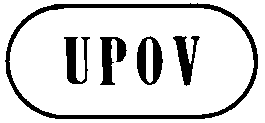 GTG/201/1 Rev. Corr.ORIGINAL: englischDATUM: 2003–04-09 + 2015-03-25+ 2020-02-25INTERNATIONALER VERBAND ZUM SCHUTZ VON PFLANZENZÜCHTUNGENINTERNATIONALER VERBAND ZUM SCHUTZ VON PFLANZENZÜCHTUNGENINTERNATIONALER VERBAND ZUM SCHUTZ VON PFLANZENZÜCHTUNGENGENFGENFGENFCitrus  L. – Gruppe 1MANDARINENlateinischUnter-GruppeenglischfranzösischdeutschspanischCitrus amblycarpa (Hassk.) OchseHMACitrus benikoji hort. ex TanakaPMNCitrus chuana hort. ex TsengPMNCitrus clementina hort. ex Tan.CLEClementineClémentinierClementineClementinaCitrus crenatifolia Lush.PMNCitrus deliciosa Ten.MMMMediterranean MandarinMandarinierMandarineMandarina comúnCitrus depressa HayataHMACitrus genshokan (Hayata) hort. ex TanakaPMNCitrus hainanensis TanakaHMACitrus haniana hort. ex TsengPMNCitrus ichangensis Swing. x C. reticulata BlancoHMRIchandarinCitrus ichangensis Swing. x C. unshiu (Mak.) Marc.HMRIchandarinCitrus inflata hort. ex TanakaHMACitrus inflatorugosa hort. ex TanakaHMACitrus keraji hort. ex TanakaHMACitrus leiocarpa hort. ex TanakaHMACitrus lycopersicaeformis (Lush.) hort. ex TanakaHMACitrus madurensis Lour.HMACalamondinCitrus maxima (Burm.) Merr. x C. ichangensis Swing.HMRIchangeloCitrus nippokoreana TanakaHMACitrus nobilis Lour.HMACitrus oto hort. ex Yu. TanakaHMACitrus paratangerina hort. ex TanakaPMNCitrus platymamma hort. ex TanakaPMNCitrus pseudo-aurantium hort. ex Yu. TanakaHMACitrus pseudosunki hort. ex TanakaHMACitrus reshni hort. ex TanakaHMACitrus reticulata BlancoPMNTangerineMandarinierTangerineMandarina PonkanCitrus reticulata Blanco x C. paradisi Macfad TNLTangeloTangeloTangeloTangeloCitrus reticulata Blanco x C. sinensis (L.) Osb.TNRTangorTangorTangorTangorCitrus reticulata Blanco x Fortunella sp.HMRKumandarinCitrus suavissima hort. ex TanakaPMNCitrus succosa hort. ex TanakaPMNCitrus suhuiensis hort. ex TanakaPMNCitrus sunki (Hayata) hort. ex TanakaHMACitrus tangerina hort. ex TanakaPMNCitrus tardiferax hort. ex TanakaPMNCitrus tardiva hort. ex ShiraiHMACitrus tarogayo hort. ex Yu. TanakaHMACitrus temple hort. ex Y. Tan. x C. paradisi MacfadHMASiameloCitrus temple hort. ex Yu. TanakaTNRCitrus tumida hort. ex TanakaHMACitrus unshiu Marcow.SATSatsumaSatsumaSatsumaSatsumaCitrus yatsushiro hort. ex TanakaHMACitrus yuko hort. ex TanakaHMATangelo x C. paradisi MacfadHMATangeloloTangor x C. temple hort. ex Y. Tan.HMATangorgeloEnglishfrançaisdeutschespañolExample Varieties
Exemples
Beispielssorten
Variedades ejemplo
Note/
Nota1.PloidyPloïdiePloidiePloidíaQLdiploiddiploïdediploiddiploide2triploidtriploïdetriploidtriploide3[201]tetraploidtétraploïdetetraploidtetraploide42.
(*)
(+)Tree: growth habitArbre: portBaum: WuchstypÁrbol: portePQuprightdroitaufrechterguidoMarisol (CLE)1spreadingétalébreitbuschigabiertoClemenules (CLE)2[202]droopingretombanthängendcolganteOwari (SAT)33.Tree: density of spinesArbre: densité des épinesBaum: Dichte der StachelnÁrbol: densidad de las espinasQNabsent or sparseabsentes ou éparsesfehlend oder lockerausentes o laxaOwari (SAT)1intermediateintermédiairesmittelmediaMarisol (CLE)2[203]densedensesdichtdensa34.Tree: length of spinesArbre: longueur des épinesBaum: Länge der StachelnÁrbol: longitud de las espinasQNshortcourteskurzcortasMarisol (CLE)3mediummoyennesmittelmedias5[204]longlongueslanglargas75.Leaf blade: length (apical leaflet in case of compound leaf)Limbe: longueur (foliole apicale en cas de feuille composée)Blattspreite: Länge (apikales Teilblatt bei zusammengesetztem Blatt)Limbo: longitud (foliolo atípico en caso de hoja compuesta)QN(a)shortcourtkurzcortoComún (MMN)3mediummoyenmittelmedioNova (HMA)5[210]longlonglanglargoKara (HMA)76.Leaf blade: width (as for 5)Limbe: largeur (comme pour 5)Blattspreite: Breite (wie für 5)Limbo: anchura (como para 5)QN(a)narrowétroitschmalestrechoComún (MMN)3mediummoyenmittelmedioClemenules (CLE)5[211]broadlargebreitanchoPage (HMA)77.Leaf blade: ratio length/width (as for 5)Limbe: rapport longueur/largeur (comme pour 5)Blattspreite: Verhältnis Länge/ Breite (wie für 5)Limbo: relación longitud/anchura (como para 5)QN(a)smallfaiblekleinpequeñaOrlando (TNL)3mediummoyenmittelmediaFino (CLE)5[212]largeélevégroßgrandeClemenules (CLE)78.Leaf blade: shape in cross section (as for 5)Limbe: forme en section transversale (comme pour 5)Blattspreite: Form im Querschnitt (wie für 5)Limbo: forma en sección transversal (como para 5)QN(a)straight or weakly concavedroit ou légèrement concavegerade oder leicht konkavrecto o ligeramente cóncavoOwari (SAT)1intermediateintermédiairemittelintermedioMinneola (TNL)2[217]strongly concavefortement concavestark konkavfuertemente cóncavo39.Leaf blade: twistingLimbe: torsionBlattspreite: DrehungLimbo: torsiónQN(a)absent or weakabsente ou faiblefehlend oder geringausente o débil1intermediateintermédiairemittelmedia2[218]strongfortestarkfuerte310.Leaf blade: blisteringLimbe: cloqûreBlattspreite: BlasigkeitLimbo: abullonado o ampolladoQN(a)absent or weakabsente ou faiblefehlend oder geringausente o débil1intermediateintermédiairemittelmedio2[219]strongfortestarkfuerte311.Leaf blade: green colorLimbe: couleur verteBlattspreite: GrünfärbungLimbo: color verdeQN(a)lightclairehellclaroNova (HMA)3mediummoyennemittelmedioOwari (SAT)5[220]darkfoncéedunkeloscuroOroval (CLE)712.Leaf blade: undulation of marginLimbe: ondulation du bordBlattspreite: RandwellungLimbo: ondulación del bordeQN(a)absent or weakabsente ou faiblefehlend oder geringausente o débil1intermediateintermédiairemittelmedia2[222]strongfortestarkfuerte313.Leaf blade: incisions of marginLimbe: incisions du bordBlattspreite: RandeinschnitteLimbo: incisiones del bordePQ(a)absentabsentesfehlendausentes1crenatecréneléesgekerbtcrenadas2[223]dentatedenteléesgezähntdentadas314.

(+)Leaf blade: shape of apexLimbe: forme de l’extrémitéBlattspreite: Form der SpitzeLimbo: forma del ápicePQ(a)acuminateacuminéemit aufgesetzter Spitzeacuminado1acutepointuespitzagudoClemenules (CLE)2obtuseobtusestumpfobtusoMinneola (TNL)3[224]roundedarrondieabgerundetredondeado415.

(+)Leaf blade: emargination at tipLimbe: échancrure à l’extrémitéBlattspreite: Einkerbung an der SpitzeLimbo: emarginado en la parte superiorQL(a)absent absentefehlendausente1[225]presentprésentevorhandenpresente916.Petiole: lengthPétiole: longueurBlattstiel: LängePecíolo: longitudQN(a)shortcourtkurzcortoClemenules (CLE)3mediummoyenmittelmedioFortune (HMA)5[226]longlonglanglargoMinneola (TNL)717.Petiole: presence of wingsPétiole: présence d’ailesBlattstiel: Vorhandensein von FlügelnPecíolo: presencia de alasQL(a)absentabsentesfehlendausentesClemenules (CLE)1[227]presentprésentesvorhandenpresentesOwari (SAT)918.Varieties with petiole wings present only: Petiole: width of wingsSeulement les variétés présentant des ailes au pétiole: Pétiole: largeur des ailesNur Sorten mit vorhandenen Flügeln am Blattstiel: Blattstiel: Breite der FlügelSólo variedades con alas presentes en el pecíolo: Pecíolo: anchura de las alasQN(a)narrowétroitesschmalestrechasOwari (SAT)3mediummoyennesmittelmedias5[228]broadlargesbreitanchas719.Flower: diameter of calyxFleur: diamètre du caliceBlüte: Durchmesser des KelchesFlor: diámetro del cálizQN(b)smallpetitkleinpequeño3mediummoyenmittelmedio5[231]largegrandgroßgrande720.Flower: length of petalFleur: longueur du pétaleBlüte: Länge des BlütenblattesFlor: longitud del pétaloQN(b)shortcourtkurzcortoFino (CLE)3mediummoyenmittelmedioEllendale (TNR)5[232]longlonglanglargoOwari (SAT)721.Flower: width of petalFleur: largeur du pétaleBlüte: Breite des BlütenblattesFlor: anchura del pétaloQN(b)narrowétroitschmalestrechoClemenules (CLE)3mediummoyenmittelmedioEllendale (TNR)5[233]broadlargebreitanchoOwari (SAT)722.Flower: ratio length/ width of petalFleur: rapport longueur/largeur du pétaleBlüte: Verhältnis Länge/Breite des BlütenblattesFlor: relación longitud/anchura del pétaloQN(b)smallfaiblekleinpequeñaWilking (HMA)3mediummoyenmittelmediaFino (CLE)5[234]largeélevégroßgrandePage (HMA)723.Flower: length of stamensFleur: longueur des étaminesBlüte: Länge der StaubfädenFlor: longitud de los estambresQN(b)shortcourteskurzcortosEncore (HMA)3mediummoyennesmittelmediosOwari (SAT)5[235]longlongueslanglargosPage (HMA)724.Anther: colorAnthère: couleurAnthere: FarbeAntera: colorPQ(b)whiteblancweißblanco1light yellowjaune clairhellgelbamarillo claroOwari (SAT)2[238]medium yellowjaune moyenmittelgelbamarillo medioFino (CLE)325.

(+)Anther: viable pollenAnthère: pollen viableAnthere: keimfähiger PollenAntera: polen viableQN(b)absent or very lowabsent ou très faiblefehlend oder sehr geringausente o muy bajoOwari (SAT)1lowfaiblegeringbajo3mediummoyenmittelmedioMarisol (CLE)5highélevéhochaltoMurcott (HMA)7[339]very hightrès élevésehr hochmuy altoFortune (HMA)926.Style: lengthStyle: longueurGriffel: LängeEstilo: longitudQN(b)shortcourtkurzcortoPixie (HMA)3mediummoyenmittelmedioFino (CLE)5[240]longlonglanglargoOwari (SAT)727.Infructescence: clustering of fruitsFructification: formation de grappesFruchtstand: Früchte in BüschelnInfructescencia: arracimado de los frutosQLabsentabsentefehlendausente1[243]presentprésentevorhandenpresente928.
(*)Fruit: lengthFruit: longueurFrucht: LängeFruto: longitudQN(c)shortcourtkurzcortoWilking (HMA)3mediummoyenmittelmedioClemenules (CLE)5[244]longlonglanglargoMinneola (TNL)729.
(*)Fruit: diameterFruit: diamètreFrucht: DurchmesserFruto: diámetroQN(c)smallpetitkleinpequeñoFino (CLE)3mediummoyenmittelmedioClemenules (CLE)5[245]largegrandgroßgrandeOrtanique (TNR)730.
(*)Fruit: ratio length/diameterFruit: rapport longueur/diamètreFrucht: Verhältnis Länge/DurchmesserFruto: relación longitud/diámetroQN(c)smallfaiblekleinpequeñaEncore (HMA)3mediummoyenmittelmediaClemenules (CLE)5[246]largeélevégroßgrandeMinneola (TNL)731.
(*)Fruit: position of broadest partFruit: position de la partie la plus largeFrucht: Position des breitesten TeilsFruto: posición de la parte más anchaQN(c)towards stalk endvers l’extrémité pédonculairezum Stielende hinhacia el extremo peduncular1at middleau milieuin der Mitteen el medioClemenules (CLE)2[247]towards distal endvers la partie distalezum distalen Ende hinhacia el extremo distal332.

(+)Fruit: shape in transverse sectionFruit: forme en section transverseFrucht: Form im QuerschnittFruto: forma en sección transversalPQ(c)circularcirculairerundcircularOrtanique (TNR)1somewhat angularlégèrement anguleuseetwas kantigligeramente angularClemenules (CLE)2[248]scallopeddenteléemuschelförmigfestoneado333.
(*)
(+)Fruit: general shape of proximal part (excluding neck, collar and depression at stalk end)Fruit: forme générale de la partie proximale (à l’exclusion du col, de la collerette et de la dépression à l’extrémité pédonculaire)Frucht: allgemeine Form des proximalen Teils (ohne Hals, Kragen und Einsenkung am Stielende)Fruto: forma general de la parte proximal (excluidos el cuello, el collar y la depresión del extremo peduncular)PQ(c)flattenedaplatieabgeflachtaplanadaClemenules (CLE)1slightly roundedlégèrement arrondieleicht abgerundetligeramente redondeadaOrtanique (TNR)2strongly roundedfortement arrondiestark abgerundetfuertemente redondeada3[249]taperedeffiléespitzafilada434.
(*)
(+)Fruit: presence of neckFruit: présence d’un colFrucht: Vorhandensein eines HalsesFruto: presencia de cuelloQL(c)absent absentfehlendausenteClemenules (CLE)1[250]presentprésentvorhandenpresente935.Necked varieties only: Fruit: length of neckSeulement les variétés dont le fruit présente un col: Fruit: longueur du colNur Sorten mit Fruchthals: Frucht: Länge des HalsesSólo variedades con fruto con cuello: Fruto: longitud del cuelloQN(c)shortcourtkurzcorto3mediummoyenmittelmedio5[251]longlonglanglargo736.Necked varieties only: Fruit: thickness of neckSeulement les variétés dont le fruit présente un col: Fruit: épaisseur du colNur Sorten mit Fruchthals: Frucht: Dicke des HalsesSólo variedades con fruto con cuello: Fruto: grosor del cuelloQN(c)thinmincedünndelgado3mediummoyenmittelmedio5[252]thicképaisdickgrueso737.
(*)
(+)Only varieties without fruit neck: Fruit: presence of depression at stalk endSeulement les variétés dont le fruit ne présente pas de col: Fruit: présence d’une dépression à l’extrémité pédonculaireNur Sorten ohne Fruchthals: Frucht: Vorhandensein einer Einsenkung am StielendeSólo variedades con fruto sin cuello: Fruto: presencia de una depresión en el extremo peduncularQL(c)absentabsentefehlendausenteOrtanique (TNR)1[253]presentprésentevorhandenpresenteMarisol (CLE)938.Only varieties without fruit neck: Fruit: depth of depression at stalk endSeulement les variétés dont le fruit ne présente pas de col: Fruit: profondeur de la dépression à l’extrémité pédonculaireNur Sorten ohne Fruchthals: Frucht: Tiefe der Einsenkung am StielendeSólo variedades con fruto sin cuello: Fruto: profundidad de la depresión en el extremo peduncularQN(c)shallowpeu profondeflachpoco profunda3mediummoyennemittelmedia5[254]deepprofondetiefprofunda739.

(+)Fruit: presence of constriction at stalk endFruit: présence d’un étranglement à l’extrémité pédonculaireFrucht: Vorhandensein einer Einschnürung am StielendeFruto: presencia de un estrechamiento en el extremo peduncularQL(c)absentabsentfehlendausenteClemenules (CLE)1[255]presentprésentvorhandenpresente940.Fruit: expression of constriction at stalk endFruit: expression de l’étranglement à l’extrémité pédonculaireFrucht: Ausprägung der Einschnürung am StielendeFruto: expresión del estrechamiento en el extremo peduncularQN(c)weakfaiblegeringdébil3mediummoyennemittelmedio5[256]strongfortestarkfuerte741.Fruit: number of radial grooves at stalk endFruit: nombre de cannelures radiales à l’extrémité pédonculaireFrucht: Anzahl radialer Furchen am StielendeFruto: número de acanaladuras radiales en el extremo peduncularQN(c)absent or fewabsentes ou peu nombreusesfehlend oder sehr geringausentes o bajoNova (HMA)1intermediatemoyennement nombreusesmittelmedioClemenules (CLE)2[257]manynombreusesgroßalto342.Fruit: length of radial grooves at stalk endFruit: longueur des cannelures radiales à l’extrémité pédonculaireFrucht: Länge der radialen Furchen am StielendeFruto: longitud de las acanaladuras radiales en el extremo peduncularQN(c)shortcourteskurzcortas3mediummoyennesmittelmedias5[258]longlongueslanglargas743.Necked varieties only: Fruit: depression at stalk attachment Seulement les variétés dont le fruit présente un col: Fruit: dépression à l’attache pédonculaire Nur Sorten mit Fruchthals: Frucht: Einsenkung am Stielansatz Sólo variedades con fruto con cuello: Fruto: depresión en la inserción peduncular QN(c)absent or shallowabsente ou peu profondefehlend oder flachausente o poco profunda1intermediateintermédiairemittelintermedia2[259]deepprofondetiefprofunda344.

(+)Fruit: presence of collarFruit: présence d’une corolleFrucht: Vorhandensein eines KragensFruto: presencia de un collarQL(c)absentabsentefehlendausenteClemenules (CLE)1[260]presentprésentevorhandenpresente945.Fruit: height of collarFruit: hauteur de la corolleFrucht: Höhe des KragensFruto: altura del collarQN(c)lowbasseniedrigbajo3mediummoyennemittelmedio5[261]highhautehochalto746.Fruit: diameter of collarFruit: diamètre de la corolleFrucht: Durchmesser des KragensFruto: diámetro del collarQN(c)smallpetitkleinpequeño3mediummoyenmittelmedio5[262]largegrandgroßgrande747.Fruit: abscission layer between floral disc and fruitFruit: abscission entre le disque floral et le fruitFrucht: Trennschicht zwischen Blütenscheibe und FruchtFruto: capa de abscisión entre el disco floral y el frutoQN(c)absent or weakly developedabsente ou faiblement développéefehlend oder schwach entwickeltausente o débilmente desarrollada1intermediateintermédiairemittelintermedia2[263]strongly developedfortement développéestark entwickeltfuertemente desarrollada348.
(*)
(+)Fruit: general shape of distal part (excluding nipple, bulging of navel and depression at distal end)Fruit: forme générale de la partie distale (à l’exclusion du mamelon, de la courbure du fruit secondaire et de la dépression à l’extrémité distale)Frucht: allgemeine Form des distalen Teils (ohne Warze, Wölbung der sekundären Frucht und Einsenkung am distalen Ende)Fruto: forma general de la parte distal (excluidos el mamelón o pezón, el abultamiento del ombligo y la depresión en el extremo distal)QN(c)flattenedaplatieabgeflachtaplanadaClemenules (CLE)1slightly roundedlégèrement arrondieleicht abgerundetligeramente redondeada2[264]strongly roundedfortement arrondiestark abgerundetfuertemente redondeada349.
(*)
(+)Fruit: presence of depression at distal endFruit: présence d’une dépression à l’extrémité distaleFrucht: Vorhandensein einer Einsenkung am distalen EndeFruto: presencia de una depresión en el extremo distalQL(c)absentabsentefehlendausenteOrtanique (TNR)1[265]presentprésentevorhandenpresenteArrufatina (CLE)950.Fruit: depth of depression at distal endFruit: profondeur de la dépression à l’extrémité distaleFrucht: Tiefe der Einsenkung am distalen EndeFruto: profundidad de la depresión en el extremo distalQN(c)shallowpeu profondeflachpoco profunda3mediummoyennemittelmedia5[266]deepprofondetiefprofunda751.Fruit: diameter of depression at distal endFruit: diamètre de la dépression à l’extrémité distaleFrucht: Durchmesser der Einsenkung am distalen EndeFruto: diámetro de la depresión en el extremo distalQN(c)smallpetitkleinpequeño3mediummoyenmittelmedio5[267]largegrandgroßgrande752.
(*)Fruit: presence of areolaFruit: présence d’une aréoleFrucht: Vorhandensein einer AreolaFruto: presencia de un areolaQL(c)absentabsentefehlendausenteNova (HMA)1incompleteincomplèteunvollständigincompleta2[270]completecomplètevollständigcompletaOrtanique (TNR)353.

(+)Fruit: type of areolaFruit: type d’aréoleFrucht: Typ der AreolaFruto: tipo de areolaQL(c)smoothrégulièreglattlisa1groovedcanneléegerieftacanalada2[271]ridgedanneléegeringeltacrestada354.Fruit: diameter of areolaFruit: diamètre de l’aréoleFrucht: Durchmesser der AreolaFruto: diámetro de la areolaQN(c)smallpetitkleinpequeñoArrufatina (CLE)3mediummoyenmittelmedioOwari (SAT)5[272]largegrandgroßgrandeOrtanique (TNR)755.Fruit: diameter of stylar scarFruit: diamètre de la cicatrice stylaireFrucht: Durchmesser der GriffelnarbeFruto: diámetro de la cicatriz estilarQN(c)smallpetitkleinpequeñoClemenules (CLE)3mediummoyenmittelmedioOwari (SAT)5[273]largegrandgroßgrande756.Fruit: persistence of styleFruit: persistance du styleFrucht: Persistenz des GriffelsFruto: persistencia del estiloPQ(c)noneaucunefehlendninguna1partialpartielleteilweise gegebenparcial2[275]totaltotalevollständig gegebentotal357.Fruit: presence of navel openingFruit: présence d’une ouverture du fruit secondaireFrucht: Vorhandensein der Öffnung der sekundären FruchtFruto: presencia de un apertura del ombligoPQ(c)absentabsentefehlendausenteClemenules (CLE)1occasionally presentprésente occasionnellemnentzuweilen vorhandenocasionalmente presenteFortune (HMA)2[276]always presenttoujours présenteimmer vorhandensiempre presente358.Fruit: diameter of navel openingFruit: diamètre de l’ouverture du fruit secondaireFrucht: Durchmesser der Öffnung der sekundären FruchtFruto: diámetro de la apertura del ombligoQN(c)smallpetitkleinpequeñoEllendale (TNR)3mediummoyenmittelmedioFortune (HMA)5[277]largegrandgroßgrande759.Fruit: presence of radial grooves at distal endFruit: présence de cannelures radiales à l’extrémité distaleFrucht: Vorhandensein radialer Furchen am distalen EndeFruto: presencia de acanaladuras radiales en el extremo distalQL(c)absentabsentes fehlendausentes1[279]presentprésentesvorhandenpresentes960.Fruit: expression of radial grooves at distal endFruit: expression des cannelures radiales à l’extrémité distaleFrucht: Ausprägung der radialen Furchen am distalen EndeFruto: expresión de las acanaladuras radiales en el extremo distalQN(c)weakfaiblegeringdébil3mediummoyennemittelmedia5[280]strongfortestarkfuerte761.
(*)Fruit surface: predominant color(s)Surface du fruit: couleur(s) prédominante(s) Fruchtoberfläche: Hauptfarbe(n)Superficie del fruto: color(es) predominante(s)PQ(c)greenvertgrünverde1(d)yellow green vert-jaunegelbgrünverde amarillento2light yellow jaune clairhellgelbamarillo claro3medium yellowjaune moyenmittelgelbamarillo medioMapo (TNL)4yellow orangeorange-jaunegelborangenaranja amarillento5medium orangeorange moyenmittelorangenaranja medioClemenules (CLE)6dark orangeorange foncédunkelorangenaranja oscuro7orange redrouge orangéorangerotrojo anaranjadoNova (HMA)8[282]redrougerotrojo962.
(*)Fruit surface: glossinessSurface du fruit: brillanceFruchtoberfläche: GlanzSuperficie del fruto: brilloQN(c)absent or very weakabsente ou très faiblefehlend oder sehr geringausente o muy débilClemenules (CLE)1(d)weakfaiblegeringdébil3mediummoyennemittelmedioAfourer (TNR)5strongfortestarkfuerte7[285]very strongtrès fortesehr starkmuy fuerte963.Fruit surface: roughnessSurface du fruit: rugositéFruchtoberfläche: RauheitSuperficie del fruto: rugosidadQN(c)smoothlisseglattlisaMurcott (TNR)3(d)mediumintermédiairemittelmediaClemenules (CLE)5[286]roughrugueuserauhrugosaTemple (HMA)764.Fruit surface: size of oil glandsSurface du fruit: taille des glandes à huileFruchtoberfläche: Größe der ÖldrüsenSuperficie del fruto: tamaño de las glándulas de aceitePQ(c)all more or less the same sizetoutes plus ou moins de la même taillealle mehr oder weniger gleich großtodas más o menos del mismo tamaño1[287](d)larger ones interspersed by smaller onesgrandes et petites intercaléesgrößere vermischt mit kleinerenglándulas grandes intercaladas con otras más pequeñas265.Fruit surface: size of larger oil glandsSurface du fruit: taille des glandes à huile les plus grossesFruchtoberfläche: Größe der größeren ÖldrüsenSuperficie del fruto: tamaño de las glándulas de aceite más grandesQN(c)smallpetiteskleinpequeñas3(d)mediummoyennes mittelmedianas5[288]largegrossesgroßgrandes766.Fruit surface: conspicuousness of larger oil glandsSurface du fruit: netteté des glandes à huile les plus grossesFruchtoberfläche: Sichtbarkeit der größeren ÖldrüsenSuperficie del fruto: visibilidad de las glándulas de aceite más grandesQN(c)weakfaiblegeringdébilClemenules (CLE)3(d)mediummoyennemittelmedia5[289]strongfortestarkfuerteOwari (SAT)767.Fruit surface: presence of pitting and pebbling on oil glandsSurface du fruit: présence de dépression et de protubérance sur les glandes à huileFruchtoberfläche: Vorhandensein von Grübchen und Körnern an den ÖldrüsenSuperficie del fruto: presencia de picado y granulado en las glándulas de aceitePQ(c)pitting and pebbling absentdépression et protubérance absentesGrübchen und Körner fehlendpicado y granulado ausentes1(d)pitting absent, pebbling presentdépression absente, protubérance présenteGrübchen fehlend, Körner vorhandenpicado ausente, granulado presente2pitting present, pebbling absentdépression présente, protubérance absenteGrübchen vorhanden, Körner fehlendpicado presente, granulado ausente3[290]pitting and pebbling presentdépression et protubérance présentesGrübchen und Körner vorhandenpicado y granulado presentes468.Varieties with fruit surface: pitting on oil glands present only: Fruit surface: density of pitting Variétés avec surface du fruit: présence seulement de dépression sur les glandes à huile: Surface du fruit: densité de la dépression Sorten mit Fruchtoberfläche: nur Grübchen an den Öldrüsen vorhanden: Fruchtoberfläche: Dichte der Grübchen Variedades con superficie del fruto: presencia solamente de picado en las glándulas de aceite: Superficie del fruto: densidad del picado QN(c)sparseéparselockerdispersa3(d)mediummoyennemittelmedia5[291]densedensedichtdensa769.Varieties with fruit surface: pebbling on oil glands present only: Fruit surface: density of pebbling Variétés avec surface du fruit: présence seulement de protubérance sur les glandes à huile: Surface du fruit: densité de la protubérance Sorten mit Fruchtoberfläche: nur Körner an den Öldrüsen vorhanden: Fruchtoberfläche: Dichte der Körner Variedades con superficie del fruto: presencia solamente de granulado en las glándulas de aceite: Superficie del fruto: densidad del granuladoQN(c)sparse éparselockerdispersa3(d)mediummoyennemittelmedia5[293]densedensedichtdensa770.Varieties with fruit surface: pebbling on oil glands present only: Fruit surface: degree of pebbling Variétés avec surface du fruit: présence seulement de protubérance sur les glandes à huile: Surface du fruit: degré de protubérance Sorten mit Fruchtoberfläche: nur Körner an den Öldrüsen vorhanden: Fruchtoberfläche: Grad der Körnerbildung Variedades con superficie del fruto: presencia solamente de granulado en las glándulas de aceite: Superficie del fruto: nivel de granulado QN(c)weakfaiblegeringdébil3(d)mediummoyenmittelmedio5[294]strongfortstarkfuerte771.
(*)Fruit rind: thicknessÉcorce du fruit: épaisseurFruchtschale: DickeCorteza del fruto: espesorQN(c)thinfinedünndelgadaMurcott (TNR)3(d)mediummoyennemittelmediaClemenules (CLE)5[295]thicképaissedickgruesaMinneola (TNL)772.
(*)Fruit rind: adherence to fleshÉcorce du fruit: adhérence à la chairFruchtschale: Anhaften am FleischCorteza del fruto: adherencia a la pulpaQN(c)weakfaiblegeringdébilClemenules (CLE)3(d)mediummoyennemittelmediaFortune (HMA)5[296]strongfortestarkfuerteOrtanique (TNR)773.Fruit rind: strengthÉcorce du fruit: rigiditéFruchtschale: FestigkeitCorteza del fruto: vigorQN(c)weakfaiblegeringdébil3(d)mediummoyennemittelmedio5[297]strongfortegroßfuerte774.Fruit rind: oilinessÉcorce du fruit: onctuositéFruchtschale: ÖligkeitCorteza del fruto: oleosidadQN(c)drysèchetrockenseca3(d)mediummoyennemittelmedianaClemenules (CLE)5[298]oilygrasseöligoleosaOrtanique (TNR)775.Fruit rind: conspicuousness of oil glands on inner surfaceÉcorce du fruit: netteté des glandes à huile sur la face interneFruchtschale: Sichtbarkeit der Öldrüsen an der inneren OberflächeCorteza del fruto: glándulas de aceite en la superficie internaQN(c)absent or weakly conspicuousabsentes ou peu nettesfehlend oder schwach sichtbarausentes o poco visibles1(d)intermediatemoyennesmittelintermediasClemenules (CLE)2[299]strongly conspicuoustrès nettesgut sichtbarmuy visibles376.Fruit: color of albedoFruit: couleur de l’albédoFrucht: Farbe der AlbedoFruto: color del albedoPQ(c)greenishverdâtregrünlichverdoso1whiteblancweißblancoClemenules (CLE)2light yellowjaune clairhellgelbamarillo claroMurcott (TNR)3light orangeorange clairhellorangenaranja claroAfourer (TNR)4pinkroserosarosa5[300]reddishrougeâtrerötlichrojizo677.Fruit: density of albedoFruit: densité de l’albédoFrucht: Dichte der AlbedoFruto: densidad del albedoQN(c)loosefaiblelockerlaxoClemenules (CLE)3mediummoyennemittelmedioFortune (HMA)5[301]densedensedichtdensoOrtanique (TNR)778.
(*)Fruit: amount of albedo adhering to flesh (strands excluded)Fruit: quantité d’albédo adhérant à la chair (à l’exclusion des brins)Frucht: Umfang der am Fleisch anhaftenden Albedo (ohne Fasern)Fruto: cantidad de albedo que se adhiere a la pulpa (excluidos los filamentos)QN(c)absent or very smallabsent ou très faiblefehlend oder sehr geringausente o muy pequeñaClemenules (CLE)1smallfaiblegeringpequeña3mediummoyennemittelmedia5largefortegroßgrande7[302]very largetrès fortesehr großmuy grande979.Fruit: presence of albedo strandsFruit: présence de brins d’albédoFrucht: Vorhandensein von AlbedofasernFruto: presencia de filamentos de albedoQL(c)absentabsentsfehlendausentes1[303]presentprésentsvorhandenpresentesClemenules (CLE)980.Fruit: amount of albedo strandsFruit: quantité de brins d’albédoFrucht: Anzahl AlbedofasernFruto: cantidad de filamentos de albedoQN(c)smallfaiblekleinbaja3mediummoyennemittelmedia5[304]largefortegroßalta781.
(*)Fruit: main color of fleshFruit: couleur principale de la chairFrucht: Hauptfarbe des FleischesFruto: color principal de la pulpaPQ(c)whitishblanchâtreweißlichblanquecino1(e)light greenvert clairhellgrünverde claro2light yellowjaune clairhellgelbamarillo claro3medium yellowjaune moyenmittelgelbamarillo medio4light orangeorange clairhellorangenaranja claro5medium orangeorange moyenmittelorangenaranja medioClemenules (CLE)6dark orangeorange foncédunkelorangenaranja oscuro7redrougerotrojo8[307]purplevioletpurpurpúrpura982.Fruit: filling of coreFruit : structure du cœurFrucht: Ausfüllung des inneren FruchtfleischesFruto: relleno del hueco centralQN(c)absent or very sparseabsente ou très lâchefehlend oder sehr lockerausente o muy laxoFortune (HMA)1(e)sparselâchelockerlaxo3mediumintermédiairemittelmedioClemenules (CLE)5densedensedichtdensoMurcott (TNR)7[309]very densetrès densesehr dichtmuy denso983.Fruit: diameter of coreFruit: diamètre du cœurFrucht: Durchmesser des inneren FruchtfleischesFruto: diámetro del hueco centralQN(c)smallpetitkleinpequeñoMurcott (TNR)3(e)mediummoyenmittelmedioClemenules (CLE)5[310]largegrandgroßgrandeHernandina (CLE)784.Fruit: presence of rudimentary segmentsFruit: présence de segments rudimentairesFrucht: Vorhandensein von unvollständigen SegmentenFruto: presencia de gajos rudimentariosQN(c)absent or weaknulle ou faiblefehlend oder schwachnula o débilClemenules (CLE)1(e)intermediateintermédiairemittelintermedia2[311]strongfortestarkfuerte385.Fruit: number of well developed segmentsFruit: nombre de segments bien développésFrucht: Anzahl gut entwickelter SegmenteFruto: número de gajos bien desarrolladosQN(c)fewpeugeringbajoOroval (CLE)3(e)mediummoyenmittelmedioOrtanique (TNR)5[312]manybeaucoupgroßaltoTemple (HMA)786.Fruit: coherence of adjacent segment wallsFruit: adhérence des parois des segments adjacentsFrucht: Zusammenhalt der nebeneinanderliegenden SegmentwändeFruto: adherencia entre los gajos adyacentesQN(c)weakfaiblegeringdébilClemenules (CLE)3(e)mediummoyennemittelmediaFortune (HMA)5[313]strongfortestarkfuerte787.Fruit: strength of segment wallsFruit: rigidité des parois des segmentsFrucht: Festigkeit der SegmentwändeFruto: firmeza de las paredes de los gajosQN(c)weakfaibleschwachdébilMapo (TNL)3(e)mediummoyennemittelmediaFino (CLE)5[314]strongfortestarkfuerteOronules (CLE)788.Fruit: length of juice vesiclesFruit: longueur des vésicules de jusFrucht: Länge der SaftbläschenFruto: longitud de las vesículas de jugoQN(c)shortcourteskurzcortaWilking (HMA)3(e)mediummoyennesmittelmedia5[315]longlongueslanglargaClemenules (CLE)789.Fruit: thickness of juice vesiclesFruit: épaisseur des vésicules de jusFrucht: Dicke der SaftbläschenFruto: grosor de las vesículas de jugoQN(c)thinfinesdünndelgadasClemenules (CLE)3(e)mediummoyennesmittelmedianas5[316]thicképaissesdickgruesasMapo (TNL)790.Fruit: conspicuousness of juice vesicle wallsFruit: netteté des parois des vésicules de jusFrucht: Sichtbarkeit der SaftbläschenwändeFruto: visibilidad de las paredes de las vesículas de jugoQN(c)lowfaiblegeringbaja3(e)mediummoyennemittelmedia5[317]highfortestarkalta791.Fruit: coherence of juice vesiclesFruit: adhérence des vésicules de jusFrucht: Zusammenhalt der SaftbläschenFruto: coherencia de las vesículas de jugoQN(c)weakfaiblegeringdébil3(e)mediummoyennemittelmedia5[318]strongfortestarkfuerte792.
(*)Fruit: presence of navel (viewed internally)Fruit: présence de fruit secondaire (vue interne)Frucht: Vorhandensein von sekundären Früchten (von innen gesehen)Fruto: presencia de ombligo (visto internamente)PQ(c)absent or very rareabsent ou très rarefehlend oder sehr seltenausente o muy raraClemenules (CLE)1occasionally presentprésent occasionnellementzuweilen vorhandenocasionalmente presenteNova (HMA)2[319]always presenttoujours présentimmer vorhandensiempre presente393.Fruit: size of navel (viewed internally)Fruit: taille du fruit secondaire (vue interne)Frucht: Größe der sekundären Frucht (von innen gesehen)Fruto: tamaño del ombligo visto internamenteQN(c)smallpetitkleinpequeño3mediummoyenmittelmedio5[320]largegrandgroßgrande794.Fruit: juicinessFruit: succulenceFrucht: SaftigkeitFruto: contenido de jugoQN(c)lowfaiblegeringbajo3mediummoyennemittelmedioCampeona (HMA)5[321]highélevéehochaltoMarisol (CLE)795.
(*)Fruit juice: total soluble solidsJus du fruit: quantité de solides solubles Fruchtsaft: Gehalt an löslicher TrockensubstanzJugo del fruto: cantidad de sólidos solubles QN(c)lowfaibleniedrigbajaOkitsu (SAT)3mediummoyennemittelmediaTemple (HMA)5[322]highélevéehochaltaHoney (HMA)796.Fruit juice: acidityJus du fruit: aciditéFruchtsaft: SäureJugo del fruto: acidezQN(c)lowfaiblegeringbajaHernandina (CLE)3mediummoyennemittelmediaClemenules (CLE)5[323]highfortestarkaltaFortune (HMA)797.Fruit: strength of fibreFruit: rigidité des fibresFrucht: Festigkeit der FasernFruto: vigor de la fibraQN(c)weakfaibleschwachdébil3mediummoyennemittelmedio5[324]strongfortestarkfuerte798.

(+)Fruit: number of seeds (controlled manual self-pollination)Fruit: nombre de pépins (autopollinisation manuelle contrôlée)Frucht: Anzahl Samen (manuelle kontrollierte Selbstbestäubung)Fruto: número de semillas (autopolinización manual controlada)QN(c)absent or very fewabsents ou très peu nombreuxfehlend oder sehr geringausentes o muy bajoClemenules (CLE)1fewpeu nombreuxgeringbajo3mediummoyenmittelmedioKara (HMA)5manynombreuxgroßalto7[325]very manytrès nombreuxsehr großmuy altoComún (MMN)999.Fruit: number of seeds (open pollination)Fruit: nombre de pépins (fécondation libre)Frucht: Anzahl Samen (frei abblühend)Fruto: número de semillas (polinización libre)QN

(+)(c)absent or very fewabsents ou très peu nombreuxfehlend oder sehr geringausentes o muy bajoClemenules (CLE)1fewpeu nombreuxgeringbajoEllendale (TNR)3mediummoyenmittelmedio5[326]manynombreuxgroßaltoComún (MMN)7100.
(*)Seed: polyembryony Pépin: polyembryonnieSamen: PolyembryonieSemilla: poliembrioníaQL(f)absentabsentefehlendausenteWilking (HMA)1[327]presentprésentevorhandenpresenteComún (MMN)9101.Seed: lengthPépin: longueurSamen: LängeSemilla: longitudQN(f)shortcourtkurzcortaTemple (HMA)3mediummoyenmittelmedia5[328]longlonglanglargaCampeona (HMA)7102.Seed: widthPépin: largeurSamen: BreiteSemilla: anchuraQN(f)narrowétroitschmalestrechaTemple (HMA)3mediummoyenmittelmedia5[329]broadlargebreitanchaCampeona (HMA)7103.Seed: surface Pépin: surfaceSamen: OberflächeSemilla: superficieQL(f)smoothlisseglattlisaKinow (HMA)1[330]wrinkledridéerunzligrugosaWilking (HMA)2104.Varieties with seed: surface wrinkled only: Seed: prominence of wrinkles Variétés avec pépin: surface ridée seulement: Pépin: proéminence des ridesSorten mit Samen: nur runzlige Oberfläche: Samen: Ausprägung der RunzelnVariedades con semilla: superficie solamente rugosa: Semilla: prominencia de la rugosidadQN(f)weakfaibleschwachdébil3mediummoyennemittelmedia5[331]strongfortestarkfuerte7105.Seed: external color Pépin: couleur externeSamen: AußenfarbeSemilla: color externoPQ(f)greenishverdâtregrünlichverdosoKara (HMA)1whitishblanchâtreweißlichblanquecino2yellowishjaunâtregelblichamarillento3pinkishrosâtrerosarosado4[332]brownishbrunâtrebräunlichamarronado5106.Seed: color of inner seed coat Pépin: couleur du tégument interneSamen: Farbe der inneren SamenschaleSemilla: color de la cubierta internaPQ(f)whiteblancweißblanco1light yellowjaune clairhellgelbamarillo claro2light brownmarron clairhellbraunmarrón claroMurcott (TNR)3medium brownmarron moyenmittelbraunmarrón medio4dark brownmarron foncédunkelbraunmarrón oscuro5redrougerotrojo6[333]purplevioletpurpurpúrpura7107.Only varieties with seed: polyembryony present: Seed: color of cotyledonsSeulement variétés avec pépin: polyembryonnie présente: Pépin: couleur des cotylédonsNur Sorten mit Samen: Polyembryonie vorhanden: Samen: Farbe der KotyledonenSólo variedades con semilla: poliembrionía presente: Semilla: color de los cotiledones PQ(f)whiteblancweißblancoMurcott (TNR)1creamcrèmecremefarbencremaKara (HMA)2light greenvert clairhellgrünverde claroComún (MMN)3[334]dark greenvert foncédunkelgrünverde oscuro4108.
(*)Time of maturity of fruit for consumptionÉpoque de maturité du fruit pour la consommationZeitpunkt der GenußreifeÉpoca de madurez del fruto para su consumoQNearlyprécocefrühtempranaOkitsu (SAT)3mediummoyennemittelmediaClemenules (CLE)5[336]latetardivespättardíaMurcott (TNR)7109.
(*)Fruit: parthenocarpyFruit: parthénocarpieFrucht: ParthenokarpieFruto: partenocarpiaQLabsentabsentefehlendausenteTemple (HMA)1[337]presentprésentevorhandenpresenteClemenules (CLE)9110.

(+)Plant: self-incompatibilityPlante: auto-incompatibilitéPflanze: SelbstinkompatibilitätPlanta: autoincompatibilidadQLabsentabsentefehlendausenteEllendale (TNR)1[338]presentprésentevorhandenpresenteClemenules (CLE)9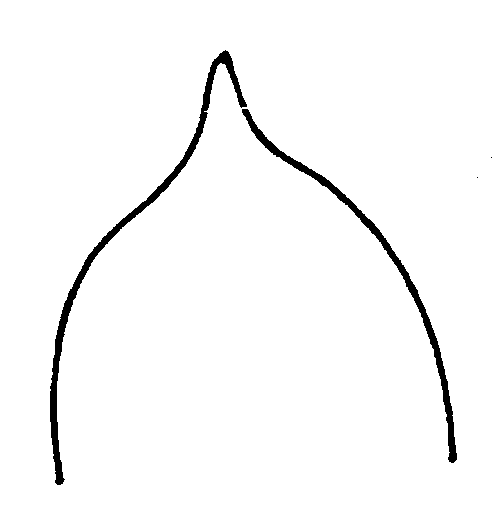 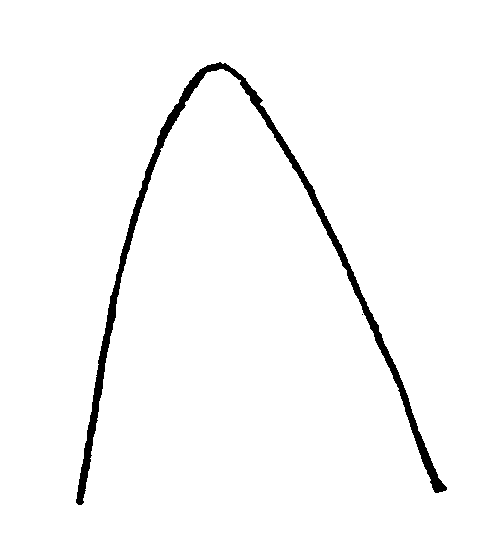 12mit aufgesetzter Spitzespitz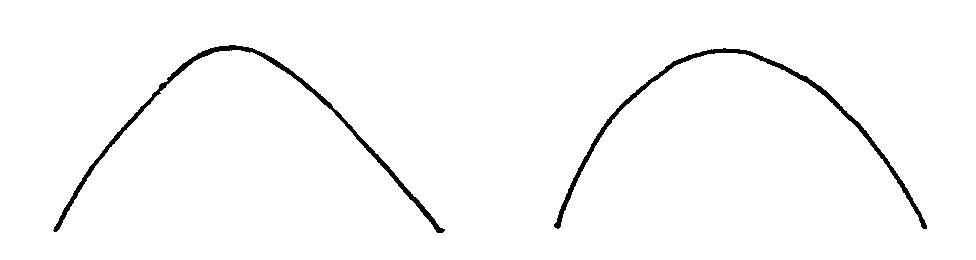 34stumpfabgerundet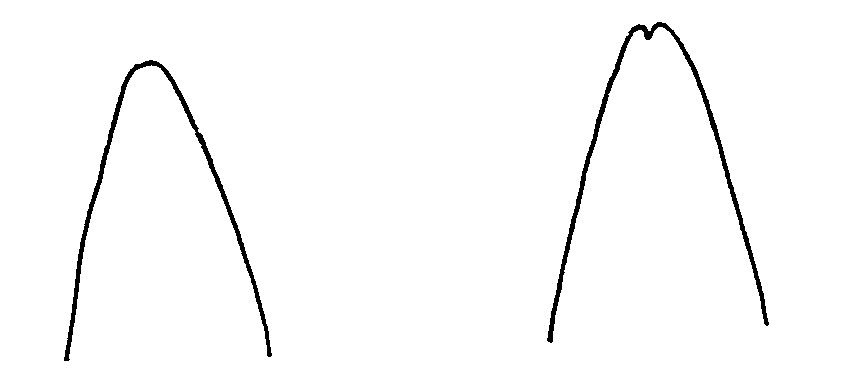 19fehlendvorhandenBeispielssortenNoteBereichOwari (SAT)1≤ 7%2> 7 ≤ 14%3> 14 ≤ 21%4> 21 ≤ 28%Marisol (CLE)5> 28 ≤ 35%6> 35 ≤ 45%Murcott (HMA)7> 45 < 55%8> 55 < 65%Fortune (HMA)9≥ 65%123rundetwas kantigmuschelförmig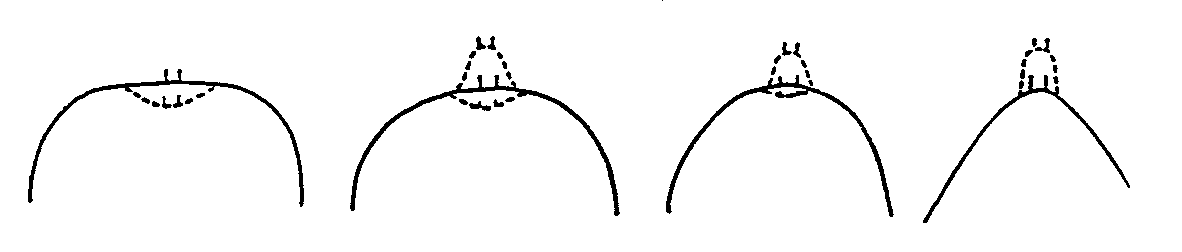 1234abgeflachtleicht abgerundetstark abgerundetspitz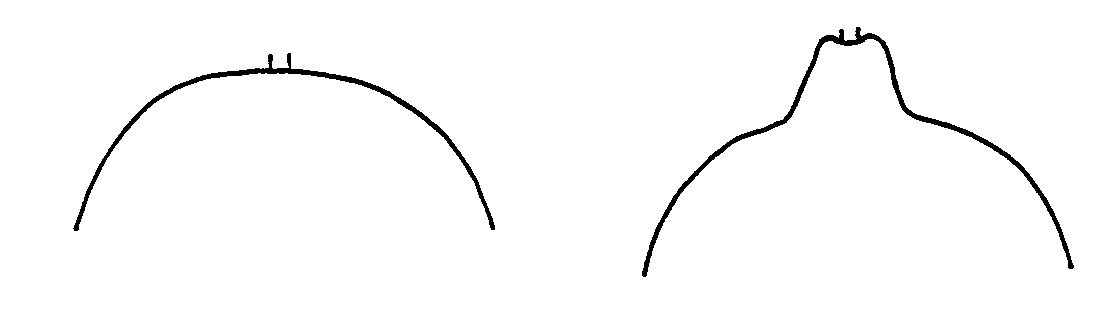 19fehlendvorhanden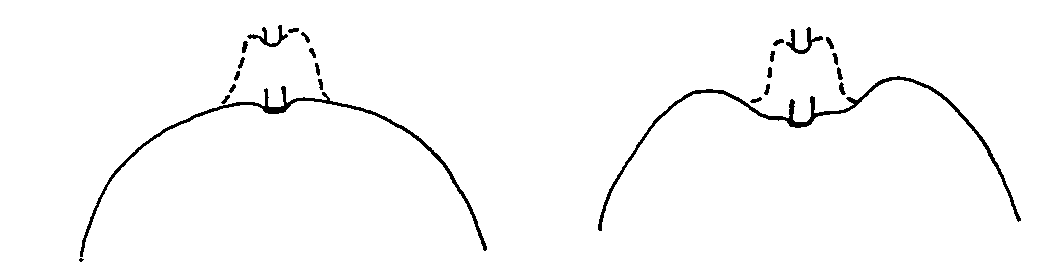 19fehlendvorhanden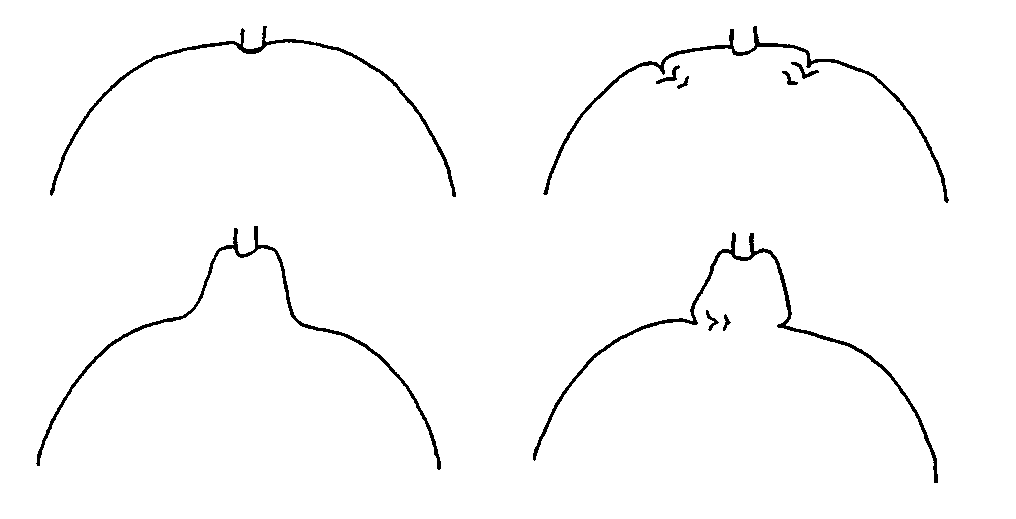 19fehlendvorhanden19fehlendvorhanden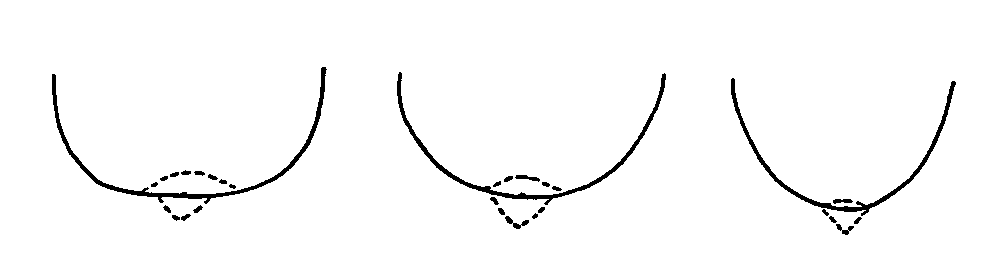 123abgeflachtleicht abgerundetstark abgerundet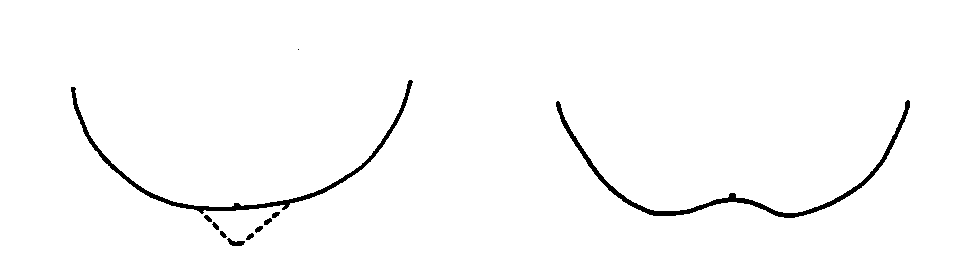 19fehlendvorhanden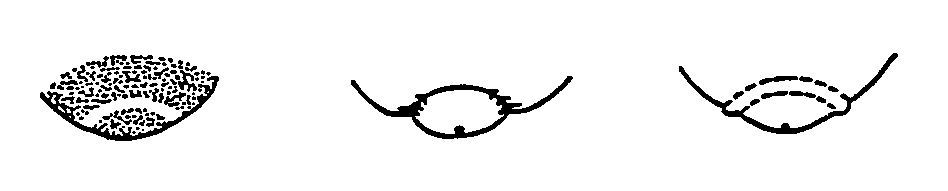 123glattgerieftgeringeltSortenbezeichnungUntergruppeAnmerkungenHinzugefügte AngabenAfourerTNRMurcott AfourerArrufatinaCLECampeonaHMACitrus nobilis Lour.ClemenulesCLEClementina de NulesComunMMNWilowleaf, Avana, MediterraneaEllendaleTNREncoreHMACitrus nobilis Lour. x C. deliciosa Ten.FinoCLEClementina FinaFortuneHMACitrus clementina hort. ex Tan. x C. tangerina hort. ex Tan.HernandinaCLEHoneyHMACitrus nobilis Lour. x C. deliciosa Ten.KaraHMACitrus unshiu Marcow. x C. nobilis Lour.KinowHMACitrus nobilis Lour. x C. deliciosa Ten.MapoTNLMarisolCLEMinneolaTNLCitrus paradisi Macfad. x C. tangerina hort. ex Tan.Grapefruit Duncan x Mandarin DancyHoneybellMurcottTNRNovaHMACitrus clementina hort. ex Tan. x Tangelo OrlandoClemenvillaOkitsuSATOrlandoTNLCitrus paradisi Macfad. x C. tangerina hort. ex Tan.Grapefruit Duncan x Mandarin DancyLake TangeloOronulesCLEOrovalCLEOrtaniqueTNROwariSATPageHMATangelo Minneola x Citrus clementina hort. ex Tan. PixieHMACitrus nobilis Lour. x C. tangerina hort. ex Tan.TempleHMACitrus temple Ort. ex Yu. TanakaWilkingHMACitrus nobilis Lour. x C. deliciosa Ten.TECHNISCHER FRAGEBOGENTECHNISCHER FRAGEBOGENTECHNISCHER FRAGEBOGENTECHNISCHER FRAGEBOGENSeite {x} von {y}Seite {x} von {y}Referenznummer:Referenznummer:Referenznummer:Referenznummer:Antragsdatum:Antragsdatum:Antragsdatum:Antragsdatum:(nicht vom Anmelder auszufüllen)(nicht vom Anmelder auszufüllen)(nicht vom Anmelder auszufüllen)(nicht vom Anmelder auszufüllen)TECHNISCHER FRAGEBOGENin Verbindung mit der Anmeldung zum Sortenschutz auszufüllenTECHNISCHER FRAGEBOGENin Verbindung mit der Anmeldung zum Sortenschutz auszufüllenTECHNISCHER FRAGEBOGENin Verbindung mit der Anmeldung zum Sortenschutz auszufüllenTECHNISCHER FRAGEBOGENin Verbindung mit der Anmeldung zum Sortenschutz auszufüllenTECHNISCHER FRAGEBOGENin Verbindung mit der Anmeldung zum Sortenschutz auszufüllenTECHNISCHER FRAGEBOGENin Verbindung mit der Anmeldung zum Sortenschutz auszufüllenTECHNISCHER FRAGEBOGENin Verbindung mit der Anmeldung zum Sortenschutz auszufüllenTECHNISCHER FRAGEBOGENin Verbindung mit der Anmeldung zum Sortenschutz auszufüllenTECHNISCHER FRAGEBOGENin Verbindung mit der Anmeldung zum Sortenschutz auszufüllenTECHNISCHER FRAGEBOGENin Verbindung mit der Anmeldung zum Sortenschutz auszufüllen1.	Gegenstand des Technischen Fragebogens1.	Gegenstand des Technischen Fragebogens1.	Gegenstand des Technischen Fragebogens1.	Gegenstand des Technischen Fragebogens1.	Gegenstand des Technischen Fragebogens1.	Gegenstand des Technischen Fragebogens1.	Gegenstand des Technischen Fragebogens1.	Gegenstand des Technischen Fragebogens1.	Gegenstand des Technischen Fragebogens1.	Gegenstand des Technischen Fragebogensa)	Untergruppe:	i)	CLE 	 [  ] 	v)	TNL 	[  ]	ii)	MMN 	 [  ]	vi)	TNR 	[  ]	iii)	PMN 	 [  ]	vii)	HMA 	[  ]	iv)	SAT 	 [  ] b)	Art (bitte angeben):	a)	Untergruppe:	i)	CLE 	 [  ] 	v)	TNL 	[  ]	ii)	MMN 	 [  ]	vi)	TNR 	[  ]	iii)	PMN 	 [  ]	vii)	HMA 	[  ]	iv)	SAT 	 [  ] b)	Art (bitte angeben):	a)	Untergruppe:	i)	CLE 	 [  ] 	v)	TNL 	[  ]	ii)	MMN 	 [  ]	vi)	TNR 	[  ]	iii)	PMN 	 [  ]	vii)	HMA 	[  ]	iv)	SAT 	 [  ] b)	Art (bitte angeben):	a)	Untergruppe:	i)	CLE 	 [  ] 	v)	TNL 	[  ]	ii)	MMN 	 [  ]	vi)	TNR 	[  ]	iii)	PMN 	 [  ]	vii)	HMA 	[  ]	iv)	SAT 	 [  ] b)	Art (bitte angeben):	a)	Untergruppe:	i)	CLE 	 [  ] 	v)	TNL 	[  ]	ii)	MMN 	 [  ]	vi)	TNR 	[  ]	iii)	PMN 	 [  ]	vii)	HMA 	[  ]	iv)	SAT 	 [  ] b)	Art (bitte angeben):	a)	Untergruppe:	i)	CLE 	 [  ] 	v)	TNL 	[  ]	ii)	MMN 	 [  ]	vi)	TNR 	[  ]	iii)	PMN 	 [  ]	vii)	HMA 	[  ]	iv)	SAT 	 [  ] b)	Art (bitte angeben):	a)	Untergruppe:	i)	CLE 	 [  ] 	v)	TNL 	[  ]	ii)	MMN 	 [  ]	vi)	TNR 	[  ]	iii)	PMN 	 [  ]	vii)	HMA 	[  ]	iv)	SAT 	 [  ] b)	Art (bitte angeben):	a)	Untergruppe:	i)	CLE 	 [  ] 	v)	TNL 	[  ]	ii)	MMN 	 [  ]	vi)	TNR 	[  ]	iii)	PMN 	 [  ]	vii)	HMA 	[  ]	iv)	SAT 	 [  ] b)	Art (bitte angeben):	a)	Untergruppe:	i)	CLE 	 [  ] 	v)	TNL 	[  ]	ii)	MMN 	 [  ]	vi)	TNR 	[  ]	iii)	PMN 	 [  ]	vii)	HMA 	[  ]	iv)	SAT 	 [  ] b)	Art (bitte angeben):	a)	Untergruppe:	i)	CLE 	 [  ] 	v)	TNL 	[  ]	ii)	MMN 	 [  ]	vi)	TNR 	[  ]	iii)	PMN 	 [  ]	vii)	HMA 	[  ]	iv)	SAT 	 [  ] b)	Art (bitte angeben):	2.	Anmelder2.	Anmelder2.	Anmelder2.	Anmelder2.	Anmelder2.	Anmelder2.	Anmelder2.	Anmelder2.	Anmelder2.	AnmelderNameNameNameAnschriftAnschriftAnschriftTelefonnummerTelefonnummerTelefonnummerFaxnummerFaxnummerFaxnummerE-Mail-AdresseE-Mail-AdresseE-Mail-AdresseZüchter (wenn vom Züchter (wenn vom Züchter (wenn vom Anmelder verschieden)Anmelder verschieden)Anmelder verschieden)3.	Vorgeschlagene Sortenbezeichnung und Anmeldebezeichnung3.	Vorgeschlagene Sortenbezeichnung und Anmeldebezeichnung3.	Vorgeschlagene Sortenbezeichnung und Anmeldebezeichnung3.	Vorgeschlagene Sortenbezeichnung und Anmeldebezeichnung3.	Vorgeschlagene Sortenbezeichnung und Anmeldebezeichnung3.	Vorgeschlagene Sortenbezeichnung und Anmeldebezeichnung3.	Vorgeschlagene Sortenbezeichnung und Anmeldebezeichnung3.	Vorgeschlagene Sortenbezeichnung und Anmeldebezeichnung3.	Vorgeschlagene Sortenbezeichnung und Anmeldebezeichnung3.	Vorgeschlagene Sortenbezeichnung und AnmeldebezeichnungVorgeschlagene SortenbezeichnungVorgeschlagene SortenbezeichnungVorgeschlagene Sortenbezeichnung	(falls vorhanden)	(falls vorhanden)	(falls vorhanden)AnmeldebezeichnungAnmeldebezeichnungAnmeldebezeichnung4.	Informationen über Züchtungsschema und Vermehrung der Sorte	4.1	Züchtungsschema4.1.1	Sorte aus:a)	kontrollierter Kreuzung	[   ]	(Elternsorten angeben: 	
		)b)	teilweise unbekannter Kreuzung	[   ]	(die bekannte(n) Elternsorte(n) angeben: 	
		) c)	vollständig unbekannter Kreuzung	[   ]4.1.2	Mutation	[   ](Ausgangssorte angeben: 	4.1.3	Entdeckung	[   ](angeben, wo, wann und wie entdeckt: 	
	)4.1.4	Andere	[   ](Einzelheiten angeben: 	
	)4.	Informationen über Züchtungsschema und Vermehrung der Sorte	4.1	Züchtungsschema4.1.1	Sorte aus:a)	kontrollierter Kreuzung	[   ]	(Elternsorten angeben: 	
		)b)	teilweise unbekannter Kreuzung	[   ]	(die bekannte(n) Elternsorte(n) angeben: 	
		) c)	vollständig unbekannter Kreuzung	[   ]4.1.2	Mutation	[   ](Ausgangssorte angeben: 	4.1.3	Entdeckung	[   ](angeben, wo, wann und wie entdeckt: 	
	)4.1.4	Andere	[   ](Einzelheiten angeben: 	
	)4.	Informationen über Züchtungsschema und Vermehrung der Sorte	4.1	Züchtungsschema4.1.1	Sorte aus:a)	kontrollierter Kreuzung	[   ]	(Elternsorten angeben: 	
		)b)	teilweise unbekannter Kreuzung	[   ]	(die bekannte(n) Elternsorte(n) angeben: 	
		) c)	vollständig unbekannter Kreuzung	[   ]4.1.2	Mutation	[   ](Ausgangssorte angeben: 	4.1.3	Entdeckung	[   ](angeben, wo, wann und wie entdeckt: 	
	)4.1.4	Andere	[   ](Einzelheiten angeben: 	
	)4.	Informationen über Züchtungsschema und Vermehrung der Sorte	4.1	Züchtungsschema4.1.1	Sorte aus:a)	kontrollierter Kreuzung	[   ]	(Elternsorten angeben: 	
		)b)	teilweise unbekannter Kreuzung	[   ]	(die bekannte(n) Elternsorte(n) angeben: 	
		) c)	vollständig unbekannter Kreuzung	[   ]4.1.2	Mutation	[   ](Ausgangssorte angeben: 	4.1.3	Entdeckung	[   ](angeben, wo, wann und wie entdeckt: 	
	)4.1.4	Andere	[   ](Einzelheiten angeben: 	
	)4.	Informationen über Züchtungsschema und Vermehrung der Sorte	4.1	Züchtungsschema4.1.1	Sorte aus:a)	kontrollierter Kreuzung	[   ]	(Elternsorten angeben: 	
		)b)	teilweise unbekannter Kreuzung	[   ]	(die bekannte(n) Elternsorte(n) angeben: 	
		) c)	vollständig unbekannter Kreuzung	[   ]4.1.2	Mutation	[   ](Ausgangssorte angeben: 	4.1.3	Entdeckung	[   ](angeben, wo, wann und wie entdeckt: 	
	)4.1.4	Andere	[   ](Einzelheiten angeben: 	
	)4.	Informationen über Züchtungsschema und Vermehrung der Sorte	4.1	Züchtungsschema4.1.1	Sorte aus:a)	kontrollierter Kreuzung	[   ]	(Elternsorten angeben: 	
		)b)	teilweise unbekannter Kreuzung	[   ]	(die bekannte(n) Elternsorte(n) angeben: 	
		) c)	vollständig unbekannter Kreuzung	[   ]4.1.2	Mutation	[   ](Ausgangssorte angeben: 	4.1.3	Entdeckung	[   ](angeben, wo, wann und wie entdeckt: 	
	)4.1.4	Andere	[   ](Einzelheiten angeben: 	
	)4.	Informationen über Züchtungsschema und Vermehrung der Sorte	4.1	Züchtungsschema4.1.1	Sorte aus:a)	kontrollierter Kreuzung	[   ]	(Elternsorten angeben: 	
		)b)	teilweise unbekannter Kreuzung	[   ]	(die bekannte(n) Elternsorte(n) angeben: 	
		) c)	vollständig unbekannter Kreuzung	[   ]4.1.2	Mutation	[   ](Ausgangssorte angeben: 	4.1.3	Entdeckung	[   ](angeben, wo, wann und wie entdeckt: 	
	)4.1.4	Andere	[   ](Einzelheiten angeben: 	
	)4.	Informationen über Züchtungsschema und Vermehrung der Sorte	4.1	Züchtungsschema4.1.1	Sorte aus:a)	kontrollierter Kreuzung	[   ]	(Elternsorten angeben: 	
		)b)	teilweise unbekannter Kreuzung	[   ]	(die bekannte(n) Elternsorte(n) angeben: 	
		) c)	vollständig unbekannter Kreuzung	[   ]4.1.2	Mutation	[   ](Ausgangssorte angeben: 	4.1.3	Entdeckung	[   ](angeben, wo, wann und wie entdeckt: 	
	)4.1.4	Andere	[   ](Einzelheiten angeben: 	
	)4.	Informationen über Züchtungsschema und Vermehrung der Sorte	4.1	Züchtungsschema4.1.1	Sorte aus:a)	kontrollierter Kreuzung	[   ]	(Elternsorten angeben: 	
		)b)	teilweise unbekannter Kreuzung	[   ]	(die bekannte(n) Elternsorte(n) angeben: 	
		) c)	vollständig unbekannter Kreuzung	[   ]4.1.2	Mutation	[   ](Ausgangssorte angeben: 	4.1.3	Entdeckung	[   ](angeben, wo, wann und wie entdeckt: 	
	)4.1.4	Andere	[   ](Einzelheiten angeben: 	
	)4.	Informationen über Züchtungsschema und Vermehrung der Sorte	4.1	Züchtungsschema4.1.1	Sorte aus:a)	kontrollierter Kreuzung	[   ]	(Elternsorten angeben: 	
		)b)	teilweise unbekannter Kreuzung	[   ]	(die bekannte(n) Elternsorte(n) angeben: 	
		) c)	vollständig unbekannter Kreuzung	[   ]4.1.2	Mutation	[   ](Ausgangssorte angeben: 	4.1.3	Entdeckung	[   ](angeben, wo, wann und wie entdeckt: 	
	)4.1.4	Andere	[   ](Einzelheiten angeben: 	
	)	4.2	Methode zur Vermehrung der Sorte:	4.3	Virusstatus	4.3.1	Das Pflanzenmaterial ist virusfrei	[    ]	4.3.2	Das Pflanzenmaterial ist virusgetestet	[    ]		(angeben, gegen welche Viren: 	
		)	4.3.3	Der Virusstatus ist nicht bekannt	[    ]	4.2	Methode zur Vermehrung der Sorte:	4.3	Virusstatus	4.3.1	Das Pflanzenmaterial ist virusfrei	[    ]	4.3.2	Das Pflanzenmaterial ist virusgetestet	[    ]		(angeben, gegen welche Viren: 	
		)	4.3.3	Der Virusstatus ist nicht bekannt	[    ]	4.2	Methode zur Vermehrung der Sorte:	4.3	Virusstatus	4.3.1	Das Pflanzenmaterial ist virusfrei	[    ]	4.3.2	Das Pflanzenmaterial ist virusgetestet	[    ]		(angeben, gegen welche Viren: 	
		)	4.3.3	Der Virusstatus ist nicht bekannt	[    ]	4.2	Methode zur Vermehrung der Sorte:	4.3	Virusstatus	4.3.1	Das Pflanzenmaterial ist virusfrei	[    ]	4.3.2	Das Pflanzenmaterial ist virusgetestet	[    ]		(angeben, gegen welche Viren: 	
		)	4.3.3	Der Virusstatus ist nicht bekannt	[    ]	4.2	Methode zur Vermehrung der Sorte:	4.3	Virusstatus	4.3.1	Das Pflanzenmaterial ist virusfrei	[    ]	4.3.2	Das Pflanzenmaterial ist virusgetestet	[    ]		(angeben, gegen welche Viren: 	
		)	4.3.3	Der Virusstatus ist nicht bekannt	[    ]	4.2	Methode zur Vermehrung der Sorte:	4.3	Virusstatus	4.3.1	Das Pflanzenmaterial ist virusfrei	[    ]	4.3.2	Das Pflanzenmaterial ist virusgetestet	[    ]		(angeben, gegen welche Viren: 	
		)	4.3.3	Der Virusstatus ist nicht bekannt	[    ]	4.2	Methode zur Vermehrung der Sorte:	4.3	Virusstatus	4.3.1	Das Pflanzenmaterial ist virusfrei	[    ]	4.3.2	Das Pflanzenmaterial ist virusgetestet	[    ]		(angeben, gegen welche Viren: 	
		)	4.3.3	Der Virusstatus ist nicht bekannt	[    ]	4.2	Methode zur Vermehrung der Sorte:	4.3	Virusstatus	4.3.1	Das Pflanzenmaterial ist virusfrei	[    ]	4.3.2	Das Pflanzenmaterial ist virusgetestet	[    ]		(angeben, gegen welche Viren: 	
		)	4.3.3	Der Virusstatus ist nicht bekannt	[    ]	4.2	Methode zur Vermehrung der Sorte:	4.3	Virusstatus	4.3.1	Das Pflanzenmaterial ist virusfrei	[    ]	4.3.2	Das Pflanzenmaterial ist virusgetestet	[    ]		(angeben, gegen welche Viren: 	
		)	4.3.3	Der Virusstatus ist nicht bekannt	[    ]	4.2	Methode zur Vermehrung der Sorte:	4.3	Virusstatus	4.3.1	Das Pflanzenmaterial ist virusfrei	[    ]	4.3.2	Das Pflanzenmaterial ist virusgetestet	[    ]		(angeben, gegen welche Viren: 	
		)	4.3.3	Der Virusstatus ist nicht bekannt	[    ]5.	Anzugebende Merkmale der Sorte (die in Klammern angegebene Zahl verweist auf das entsprechende Merkmal in den Prüfungsrichtlinien; bitte die Note ankreuzen, die derjenigen der Sorte am nächsten kommt).5.	Anzugebende Merkmale der Sorte (die in Klammern angegebene Zahl verweist auf das entsprechende Merkmal in den Prüfungsrichtlinien; bitte die Note ankreuzen, die derjenigen der Sorte am nächsten kommt).5.	Anzugebende Merkmale der Sorte (die in Klammern angegebene Zahl verweist auf das entsprechende Merkmal in den Prüfungsrichtlinien; bitte die Note ankreuzen, die derjenigen der Sorte am nächsten kommt).5.	Anzugebende Merkmale der Sorte (die in Klammern angegebene Zahl verweist auf das entsprechende Merkmal in den Prüfungsrichtlinien; bitte die Note ankreuzen, die derjenigen der Sorte am nächsten kommt).5.	Anzugebende Merkmale der Sorte (die in Klammern angegebene Zahl verweist auf das entsprechende Merkmal in den Prüfungsrichtlinien; bitte die Note ankreuzen, die derjenigen der Sorte am nächsten kommt).5.	Anzugebende Merkmale der Sorte (die in Klammern angegebene Zahl verweist auf das entsprechende Merkmal in den Prüfungsrichtlinien; bitte die Note ankreuzen, die derjenigen der Sorte am nächsten kommt).5.	Anzugebende Merkmale der Sorte (die in Klammern angegebene Zahl verweist auf das entsprechende Merkmal in den Prüfungsrichtlinien; bitte die Note ankreuzen, die derjenigen der Sorte am nächsten kommt).5.	Anzugebende Merkmale der Sorte (die in Klammern angegebene Zahl verweist auf das entsprechende Merkmal in den Prüfungsrichtlinien; bitte die Note ankreuzen, die derjenigen der Sorte am nächsten kommt).5.	Anzugebende Merkmale der Sorte (die in Klammern angegebene Zahl verweist auf das entsprechende Merkmal in den Prüfungsrichtlinien; bitte die Note ankreuzen, die derjenigen der Sorte am nächsten kommt).5.	Anzugebende Merkmale der Sorte (die in Klammern angegebene Zahl verweist auf das entsprechende Merkmal in den Prüfungsrichtlinien; bitte die Note ankreuzen, die derjenigen der Sorte am nächsten kommt).MerkmaleMerkmaleMerkmaleMerkmaleMerkmaleBeispielssortenBeispielssortenNoteNote5.1
(28)Frucht: LängeFrucht: LängeFrucht: LängeFrucht: LängeFrucht: LängekurzkurzkurzkurzkurzWilking (HMA)Wilking (HMA)3[  ]3[  ]mittelmittelmittelmittelmittelClemenules (CLE)Clemenules (CLE)5[  ]5[  ]langlanglanglanglangMinneola (TNL)Minneola (TNL)7[  ]7[  ]5.2
(29)Frucht: DurchmesserFrucht: DurchmesserFrucht: DurchmesserFrucht: DurchmesserFrucht: DurchmesserkleinkleinkleinkleinkleinFino (CLE)Fino (CLE)3[  ]3[  ]mittelmittelmittelmittelmittelClemenules (CLE)Clemenules (CLE)5[  ]5[  ]großgroßgroßgroßgroßOrtanique (TNR)Ortanique (TNR)7[  ]7[  ]5.3
(34)Frucht: Vorhandensein eines HalsesFrucht: Vorhandensein eines HalsesFrucht: Vorhandensein eines HalsesFrucht: Vorhandensein eines HalsesFrucht: Vorhandensein eines HalsesfehlendfehlendfehlendfehlendfehlendClemenules (CLE)Clemenules (CLE)1[  ]1[  ]vorhandenvorhandenvorhandenvorhandenvorhanden9[  ]9[  ]5.4
(61)Fruchtoberfläche: Hauptfarbe(n)Fruchtoberfläche: Hauptfarbe(n)Fruchtoberfläche: Hauptfarbe(n)Fruchtoberfläche: Hauptfarbe(n)Fruchtoberfläche: Hauptfarbe(n)grüngrüngrüngrüngrün1[  ]1[  ]gelbgrüngelbgrüngelbgrüngelbgrüngelbgrün2[  ]2[  ]hellgelbhellgelbhellgelbhellgelbhellgelb3[  ]3[  ]mittelgelbmittelgelbmittelgelbmittelgelbmittelgelbMapo (TNL)Mapo (TNL)4[  ]4[  ]gelborangegelborangegelborangegelborangegelborange5[  ]5[  ]mittelorangemittelorangemittelorangemittelorangemittelorangeClemenules (CLE)Clemenules (CLE)6[  ]6[  ]dunkelorangedunkelorangedunkelorangedunkelorangedunkelorange7[  ]7[  ]orangerotorangerotorangerotorangerotorangerotNova (HMA)Nova (HMA)8[  ]8[  ]rotrotrotrotrot9[  ]9[  ]MerkmaleMerkmaleMerkmaleMerkmaleMerkmaleBeispielssortenBeispielssortenNoteNote5.5
(81)Frucht: Hauptfarbe des FleischesFrucht: Hauptfarbe des FleischesFrucht: Hauptfarbe des FleischesFrucht: Hauptfarbe des FleischesFrucht: Hauptfarbe des Fleischesweißlichweißlichweißlichweißlichweißlich1[  ]1[  ]hellgrünhellgrünhellgrünhellgrünhellgrün2[  ]2[  ]hellgelbhellgelbhellgelbhellgelbhellgelb3[  ]3[  ]mittelgelbmittelgelbmittelgelbmittelgelbmittelgelb4[  ]4[  ]hellorangehellorangehellorangehellorangehellorange5[  ]5[  ]mittelorangemittelorangemittelorangemittelorangemittelorangeClemenules (CLE)Clemenules (CLE)6[  ]6[  ]dunkelorangedunkelorangedunkelorangedunkelorangedunkelorange7[  ]7[  ]rotrotrotrotrot8[  ]8[  ]purpurpurpurpurpurpurpurpurpur9[  ]9[  ]5.6
(108)Zeitpunkt der GenußreifeZeitpunkt der GenußreifeZeitpunkt der GenußreifeZeitpunkt der GenußreifeZeitpunkt der GenußreifefrühfrühfrühfrühfrühOkitsu (SAT)Okitsu (SAT)3[  ]3[  ]mittelmittelmittelmittelmittelClemenules (CLE)Clemenules (CLE)5[  ]5[  ]spätspätspätspätspätMurcott (TNR)Murcott (TNR)7[  ]7[  ]5.7
(109)Frucht: ParthenokarpieFrucht: ParthenokarpieFrucht: ParthenokarpieFrucht: ParthenokarpieFrucht: ParthenokarpiefehlendfehlendfehlendfehlendfehlendTemple (HMA)Temple (HMA)1[  ]1[  ]vorhandenvorhandenvorhandenvorhandenvorhandenClemenules (CLE)Clemenules (CLE)9[  ]9[  ]6.	Ähnliche Sorten und Unterschiede zu diesen Sorten6.	Ähnliche Sorten und Unterschiede zu diesen Sorten6.	Ähnliche Sorten und Unterschiede zu diesen Sorten6.	Ähnliche Sorten und Unterschiede zu diesen Sorten6.	Ähnliche Sorten und Unterschiede zu diesen Sorten6.	Ähnliche Sorten und Unterschiede zu diesen Sorten6.	Ähnliche Sorten und Unterschiede zu diesen Sorten6.	Ähnliche Sorten und Unterschiede zu diesen Sorten6.	Ähnliche Sorten und Unterschiede zu diesen Sorten6.	Ähnliche Sorten und Unterschiede zu diesen SortenBezeichnung(en) der Ihrer Kandidatensorte ähnlichen Sorte(n)Bezeichnung(en) der Ihrer Kandidatensorte ähnlichen Sorte(n)Merkmal(e), in dem (denen) Ihre Kandidatensorte von der (den) ähnlichen Sorte(n) verschieden istMerkmal(e), in dem (denen) Ihre Kandidatensorte von der (den) ähnlichen Sorte(n) verschieden istMerkmal(e), in dem (denen) Ihre Kandidatensorte von der (den) ähnlichen Sorte(n) verschieden istBeschreiben Sie die Ausprägung des (der) Merkmals(e) der ähnlichen Sorte(n)Beschreiben Sie die Ausprägung des (der) Merkmals(e) der ähnlichen Sorte(n)Beschreiben Sie die Ausprägung des (der) Merkmals(e) Ihrer KandidatensorteBeschreiben Sie die Ausprägung des (der) Merkmals(e) Ihrer KandidatensorteBeschreiben Sie die Ausprägung des (der) Merkmals(e) Ihrer Kandidatensorte(Beispiel)(Beispiel)Fruchtoberfläche: Hauptfarbe(n)Fruchtoberfläche: Hauptfarbe(n)Fruchtoberfläche: Hauptfarbe(n)
mittelorange
mittelorange
dunkelorange
dunkelorange
dunkelorange7.	Zusätzliche Informationen zur Erleichterung der Prüfung der Sorte7.1	Gibt es außer den in den Abschnitten 5 und 6 mitgeteilten Auskünften zusätzliche Merkmale zur Erleichterung der Unterscheidung der Sorte?Ja	[   ]	Nein	[   ]Wenn ja, Einzelheiten angeben: 	
	7.2	Besondere Bedingungen für die Prüfung der Sorte7.2.1	Gibt es besondere Bedingungen für den Anbau der Sorte oder die Durchführung der Prüfung?Ja	[   ]	Nein	[   ]Wenn ja, Einzelheiten angeben: 	
	7.3	Sonstige Informationen	Ein repräsentatives Farbfoto der Sorte sollte dem Technischen Fragebogen beigelegt werden.7.	Zusätzliche Informationen zur Erleichterung der Prüfung der Sorte7.1	Gibt es außer den in den Abschnitten 5 und 6 mitgeteilten Auskünften zusätzliche Merkmale zur Erleichterung der Unterscheidung der Sorte?Ja	[   ]	Nein	[   ]Wenn ja, Einzelheiten angeben: 	
	7.2	Besondere Bedingungen für die Prüfung der Sorte7.2.1	Gibt es besondere Bedingungen für den Anbau der Sorte oder die Durchführung der Prüfung?Ja	[   ]	Nein	[   ]Wenn ja, Einzelheiten angeben: 	
	7.3	Sonstige Informationen	Ein repräsentatives Farbfoto der Sorte sollte dem Technischen Fragebogen beigelegt werden.7.	Zusätzliche Informationen zur Erleichterung der Prüfung der Sorte7.1	Gibt es außer den in den Abschnitten 5 und 6 mitgeteilten Auskünften zusätzliche Merkmale zur Erleichterung der Unterscheidung der Sorte?Ja	[   ]	Nein	[   ]Wenn ja, Einzelheiten angeben: 	
	7.2	Besondere Bedingungen für die Prüfung der Sorte7.2.1	Gibt es besondere Bedingungen für den Anbau der Sorte oder die Durchführung der Prüfung?Ja	[   ]	Nein	[   ]Wenn ja, Einzelheiten angeben: 	
	7.3	Sonstige Informationen	Ein repräsentatives Farbfoto der Sorte sollte dem Technischen Fragebogen beigelegt werden.7.	Zusätzliche Informationen zur Erleichterung der Prüfung der Sorte7.1	Gibt es außer den in den Abschnitten 5 und 6 mitgeteilten Auskünften zusätzliche Merkmale zur Erleichterung der Unterscheidung der Sorte?Ja	[   ]	Nein	[   ]Wenn ja, Einzelheiten angeben: 	
	7.2	Besondere Bedingungen für die Prüfung der Sorte7.2.1	Gibt es besondere Bedingungen für den Anbau der Sorte oder die Durchführung der Prüfung?Ja	[   ]	Nein	[   ]Wenn ja, Einzelheiten angeben: 	
	7.3	Sonstige Informationen	Ein repräsentatives Farbfoto der Sorte sollte dem Technischen Fragebogen beigelegt werden.7.	Zusätzliche Informationen zur Erleichterung der Prüfung der Sorte7.1	Gibt es außer den in den Abschnitten 5 und 6 mitgeteilten Auskünften zusätzliche Merkmale zur Erleichterung der Unterscheidung der Sorte?Ja	[   ]	Nein	[   ]Wenn ja, Einzelheiten angeben: 	
	7.2	Besondere Bedingungen für die Prüfung der Sorte7.2.1	Gibt es besondere Bedingungen für den Anbau der Sorte oder die Durchführung der Prüfung?Ja	[   ]	Nein	[   ]Wenn ja, Einzelheiten angeben: 	
	7.3	Sonstige Informationen	Ein repräsentatives Farbfoto der Sorte sollte dem Technischen Fragebogen beigelegt werden.7.	Zusätzliche Informationen zur Erleichterung der Prüfung der Sorte7.1	Gibt es außer den in den Abschnitten 5 und 6 mitgeteilten Auskünften zusätzliche Merkmale zur Erleichterung der Unterscheidung der Sorte?Ja	[   ]	Nein	[   ]Wenn ja, Einzelheiten angeben: 	
	7.2	Besondere Bedingungen für die Prüfung der Sorte7.2.1	Gibt es besondere Bedingungen für den Anbau der Sorte oder die Durchführung der Prüfung?Ja	[   ]	Nein	[   ]Wenn ja, Einzelheiten angeben: 	
	7.3	Sonstige Informationen	Ein repräsentatives Farbfoto der Sorte sollte dem Technischen Fragebogen beigelegt werden.7.	Zusätzliche Informationen zur Erleichterung der Prüfung der Sorte7.1	Gibt es außer den in den Abschnitten 5 und 6 mitgeteilten Auskünften zusätzliche Merkmale zur Erleichterung der Unterscheidung der Sorte?Ja	[   ]	Nein	[   ]Wenn ja, Einzelheiten angeben: 	
	7.2	Besondere Bedingungen für die Prüfung der Sorte7.2.1	Gibt es besondere Bedingungen für den Anbau der Sorte oder die Durchführung der Prüfung?Ja	[   ]	Nein	[   ]Wenn ja, Einzelheiten angeben: 	
	7.3	Sonstige Informationen	Ein repräsentatives Farbfoto der Sorte sollte dem Technischen Fragebogen beigelegt werden.7.	Zusätzliche Informationen zur Erleichterung der Prüfung der Sorte7.1	Gibt es außer den in den Abschnitten 5 und 6 mitgeteilten Auskünften zusätzliche Merkmale zur Erleichterung der Unterscheidung der Sorte?Ja	[   ]	Nein	[   ]Wenn ja, Einzelheiten angeben: 	
	7.2	Besondere Bedingungen für die Prüfung der Sorte7.2.1	Gibt es besondere Bedingungen für den Anbau der Sorte oder die Durchführung der Prüfung?Ja	[   ]	Nein	[   ]Wenn ja, Einzelheiten angeben: 	
	7.3	Sonstige Informationen	Ein repräsentatives Farbfoto der Sorte sollte dem Technischen Fragebogen beigelegt werden.7.	Zusätzliche Informationen zur Erleichterung der Prüfung der Sorte7.1	Gibt es außer den in den Abschnitten 5 und 6 mitgeteilten Auskünften zusätzliche Merkmale zur Erleichterung der Unterscheidung der Sorte?Ja	[   ]	Nein	[   ]Wenn ja, Einzelheiten angeben: 	
	7.2	Besondere Bedingungen für die Prüfung der Sorte7.2.1	Gibt es besondere Bedingungen für den Anbau der Sorte oder die Durchführung der Prüfung?Ja	[   ]	Nein	[   ]Wenn ja, Einzelheiten angeben: 	
	7.3	Sonstige Informationen	Ein repräsentatives Farbfoto der Sorte sollte dem Technischen Fragebogen beigelegt werden.7.	Zusätzliche Informationen zur Erleichterung der Prüfung der Sorte7.1	Gibt es außer den in den Abschnitten 5 und 6 mitgeteilten Auskünften zusätzliche Merkmale zur Erleichterung der Unterscheidung der Sorte?Ja	[   ]	Nein	[   ]Wenn ja, Einzelheiten angeben: 	
	7.2	Besondere Bedingungen für die Prüfung der Sorte7.2.1	Gibt es besondere Bedingungen für den Anbau der Sorte oder die Durchführung der Prüfung?Ja	[   ]	Nein	[   ]Wenn ja, Einzelheiten angeben: 	
	7.3	Sonstige Informationen	Ein repräsentatives Farbfoto der Sorte sollte dem Technischen Fragebogen beigelegt werden.8.	Genehmigung zur FreisetzungIst es erforderlich, eine vorherige Genehmigung zur Freisetzung der Sorte gemäß der Gesetzgebung für Umwelt, Gesundheits- und Tierschutz zu erhalten?		Ja	[   ]			Nein	[   ]	b)	Wurde eine solche Genehmigung erhalten?		Ja	[   ]			Nein	[   ]	Sofern die Frage mit „ja“ beantwortet wurde, bitte eine Kopie der Genehmigung beifügen.8.	Genehmigung zur FreisetzungIst es erforderlich, eine vorherige Genehmigung zur Freisetzung der Sorte gemäß der Gesetzgebung für Umwelt, Gesundheits- und Tierschutz zu erhalten?		Ja	[   ]			Nein	[   ]	b)	Wurde eine solche Genehmigung erhalten?		Ja	[   ]			Nein	[   ]	Sofern die Frage mit „ja“ beantwortet wurde, bitte eine Kopie der Genehmigung beifügen.8.	Genehmigung zur FreisetzungIst es erforderlich, eine vorherige Genehmigung zur Freisetzung der Sorte gemäß der Gesetzgebung für Umwelt, Gesundheits- und Tierschutz zu erhalten?		Ja	[   ]			Nein	[   ]	b)	Wurde eine solche Genehmigung erhalten?		Ja	[   ]			Nein	[   ]	Sofern die Frage mit „ja“ beantwortet wurde, bitte eine Kopie der Genehmigung beifügen.8.	Genehmigung zur FreisetzungIst es erforderlich, eine vorherige Genehmigung zur Freisetzung der Sorte gemäß der Gesetzgebung für Umwelt, Gesundheits- und Tierschutz zu erhalten?		Ja	[   ]			Nein	[   ]	b)	Wurde eine solche Genehmigung erhalten?		Ja	[   ]			Nein	[   ]	Sofern die Frage mit „ja“ beantwortet wurde, bitte eine Kopie der Genehmigung beifügen.8.	Genehmigung zur FreisetzungIst es erforderlich, eine vorherige Genehmigung zur Freisetzung der Sorte gemäß der Gesetzgebung für Umwelt, Gesundheits- und Tierschutz zu erhalten?		Ja	[   ]			Nein	[   ]	b)	Wurde eine solche Genehmigung erhalten?		Ja	[   ]			Nein	[   ]	Sofern die Frage mit „ja“ beantwortet wurde, bitte eine Kopie der Genehmigung beifügen.8.	Genehmigung zur FreisetzungIst es erforderlich, eine vorherige Genehmigung zur Freisetzung der Sorte gemäß der Gesetzgebung für Umwelt, Gesundheits- und Tierschutz zu erhalten?		Ja	[   ]			Nein	[   ]	b)	Wurde eine solche Genehmigung erhalten?		Ja	[   ]			Nein	[   ]	Sofern die Frage mit „ja“ beantwortet wurde, bitte eine Kopie der Genehmigung beifügen.8.	Genehmigung zur FreisetzungIst es erforderlich, eine vorherige Genehmigung zur Freisetzung der Sorte gemäß der Gesetzgebung für Umwelt, Gesundheits- und Tierschutz zu erhalten?		Ja	[   ]			Nein	[   ]	b)	Wurde eine solche Genehmigung erhalten?		Ja	[   ]			Nein	[   ]	Sofern die Frage mit „ja“ beantwortet wurde, bitte eine Kopie der Genehmigung beifügen.8.	Genehmigung zur FreisetzungIst es erforderlich, eine vorherige Genehmigung zur Freisetzung der Sorte gemäß der Gesetzgebung für Umwelt, Gesundheits- und Tierschutz zu erhalten?		Ja	[   ]			Nein	[   ]	b)	Wurde eine solche Genehmigung erhalten?		Ja	[   ]			Nein	[   ]	Sofern die Frage mit „ja“ beantwortet wurde, bitte eine Kopie der Genehmigung beifügen.8.	Genehmigung zur FreisetzungIst es erforderlich, eine vorherige Genehmigung zur Freisetzung der Sorte gemäß der Gesetzgebung für Umwelt, Gesundheits- und Tierschutz zu erhalten?		Ja	[   ]			Nein	[   ]	b)	Wurde eine solche Genehmigung erhalten?		Ja	[   ]			Nein	[   ]	Sofern die Frage mit „ja“ beantwortet wurde, bitte eine Kopie der Genehmigung beifügen.8.	Genehmigung zur FreisetzungIst es erforderlich, eine vorherige Genehmigung zur Freisetzung der Sorte gemäß der Gesetzgebung für Umwelt, Gesundheits- und Tierschutz zu erhalten?		Ja	[   ]			Nein	[   ]	b)	Wurde eine solche Genehmigung erhalten?		Ja	[   ]			Nein	[   ]	Sofern die Frage mit „ja“ beantwortet wurde, bitte eine Kopie der Genehmigung beifügen.9.	Ich erkläre hiermit, daß die Auskünfte in diesem Formblatt nach meinem besten Wissen korrekt sind:	AnmeldernameUnterschrift					Datum9.	Ich erkläre hiermit, daß die Auskünfte in diesem Formblatt nach meinem besten Wissen korrekt sind:	AnmeldernameUnterschrift					Datum9.	Ich erkläre hiermit, daß die Auskünfte in diesem Formblatt nach meinem besten Wissen korrekt sind:	AnmeldernameUnterschrift					Datum9.	Ich erkläre hiermit, daß die Auskünfte in diesem Formblatt nach meinem besten Wissen korrekt sind:	AnmeldernameUnterschrift					Datum9.	Ich erkläre hiermit, daß die Auskünfte in diesem Formblatt nach meinem besten Wissen korrekt sind:	AnmeldernameUnterschrift					Datum9.	Ich erkläre hiermit, daß die Auskünfte in diesem Formblatt nach meinem besten Wissen korrekt sind:	AnmeldernameUnterschrift					Datum9.	Ich erkläre hiermit, daß die Auskünfte in diesem Formblatt nach meinem besten Wissen korrekt sind:	AnmeldernameUnterschrift					Datum9.	Ich erkläre hiermit, daß die Auskünfte in diesem Formblatt nach meinem besten Wissen korrekt sind:	AnmeldernameUnterschrift					Datum9.	Ich erkläre hiermit, daß die Auskünfte in diesem Formblatt nach meinem besten Wissen korrekt sind:	AnmeldernameUnterschrift					Datum9.	Ich erkläre hiermit, daß die Auskünfte in diesem Formblatt nach meinem besten Wissen korrekt sind:	AnmeldernameUnterschrift					Datum